Муниципальное бюджетное общеобразовательное учреждение средней общеобразовательной школы № 25 с. Романовка Шкотовского муниципального района Приморского края.Согласованно :                                                                                               Утверждено:Зам.директора по УВР                                                                          Директор МБОУ _______________________                                                        «СОШ №25  с. Романовка»___________Р.О.НикольскийРАБОЧАЯ ПРОГРАММАпо  изобразительному искусствуУровень образования – основное общее образование                 Количество часов-  102Учитель –   Миндуллина Елена Владимировнас. Романовка2021год                                                     1.Пояснительная запискаРабочая программа по курсу «Изобразительное искусство» для 5-8 класса разработана на основе программы « Изобразительное искусство. Рабочие программы. Предметная линия учебников под ред. Б.М. Неменского. 5-8 классы. – М.: Просвещение, 2019.».    Общая цель основного общего образования с учетом специфики учебного предмета «Изобразительное искусство» - развитие визуально-пространственного мышления учащихся как формы эмоционально-ценностного, эстетического освоения мира, как формы самовыражения и ориентации в художественном и нравственном пространстве культуры.   Задачи:- формирование опыта смыслового и эмоционально-ценностного восприятия визуального образа реальности и произведений искусства;- освоение художественной культуры как формы материального выражения в пространственных формах духовных ценностей;- формирование понимания эмоционального и ценностного смысла визуально-пространственной формы;- развитие творческого опыта как формирование способности к самостоятельным действиям в ситуации неопределенности;- формирование активного, заинтересованного отношения к традициям культуры как к смысловой, эстетической и личностно-значимой ценности;- воспитание уважения к истории культуры своего Отечества, выраженной в ее архитектуре, изобразительном искусстве, в национальных образах предметно-материальной и пространственной среды и понимании красоты человека;- развитие способности ориентироваться в мире современной художественной культуры;- овладение средствами художественного изображения как способом развития умения видеть реальный мир, как способностью к анализу и структурированию визуального образа на основе его эмоционально-нравственной оценки;- овладение основами культуры практической работы различными художественными материалами и инструментами для эстетической организации и оформления школьной, бытовой и производственной среды.   2. Общая характеристика учебного предмета «Изобразительное искусство»   Учебный предмет «Изобразительное искусство» объединяет в единую образовательную структуру практическую художественно-творческую деятельность, художественно-творческую деятельность, художественно-эстетическое восприятие произведений искусства и окружающей действительности. Изобразительное искусство как школьная дисциплина имеет интегративный характер, она включает в себя основы разных видов визуально-пространственных искусств – живописи, графики, скульптуры, дизайна, архитектуры, народного и декоративно-прикладного искусства. Содержание курса учитывает возрастание роли визуального образа как средства познания, коммуникации и профессиональной деятельности в условиях современности.   Освоение изобразительного искусства в основной школе – продолжение художественно-эстетического образования, воспитания учащихся в начальной школе и опирается на полученный ими художественный опыт.   Программа «Изобразительное искусство. 5-7 классы» создана в соответствии с требованиями Федерального государственного образовательного стандарта основного общего образования, Концепции духовно-нравственного развития и воспитания личности гражданина России. Эта программа является продуктом комплексного проекта, созданного ан основе системной исследовательской и экспериментальной работы коллектива специалистов. Программа учитывает традиции российского художественного образования, современные инновационные методы, анализ зарубежных художественно-педагогических практик. Смысловая и логическая последовательность программы обеспечивает целостность учебного процесса и преемственность этапов обучения.   Программа объединяет практические художественно-творческие задания, художественно-эстетическое восприятие произведений искусства и окружающей действительности в единую образовательную структуру, образуя условия для глубокого осознания и переживания каждой предложенной темы. Программа построена на принципах тематической цельности и последовательности развития курса, предполагает четкость поставленных задач и вариативность их решения. Программа предусматривает чередование уроков индивидуального практического творчества учащихся и уроков коллективной творческой деятельности, диалогичность и сотворчество учителя и ученика.Рабочая программа обеспечена учебно-методическим комплексом:1. Программа « Изобразительное искусство. Рабочие программы. Предметная линия учебников под ред. Б.М. Неменского. 5-8 классы. – М.: Просвещение, 2019.»;Содержание предмета «Изобразительное искусство» в основной школе построено по принципу углубленного изучения каждого вида искусства. Тема 5 класса – «Декоративно-прикладное искусство в жизни человека» - посвящена изучению группы декоративных искусств, в которых сильна связь с фольклором, с народными корнями искусства. Здесь в наибольшей степени раскрывается свойственный детству наивно-декоративный язык изображения, игровая атмосфера, присущая как народным формам, так и декоративным функциям искусства в современной жизни. Тема 6 класса - «Изобразительное искусство в жизни человека» - посвящена изучению собственно изобразительного искусства. У учащихся формируются основы грамотности художественного изображения (рисунок и живопись), понимание основ изобразительного языка. Изучая язык искусства, ребенок сталкивается с его бесконечной изменчивостью в истории искусства. Изучая изменения языка искусства, изменения как будто бы внешние, он на самом деле проникает в сложные духовные процессы, происходящие в обществе и культуре. Искусство обостряет способность человека чувствовать, сопереживать, входить в чужие миры, учит живому ощущению жизни, дает возможность проникнуть в иной человеческий опыт и этим преобразить жизнь собственную.  Тема 7 класса – «Дизайн и архитектура в жизни человека» - посвящена изучению архитектуры и дизайна, т.е. конструктивных видов искусства, организующих среду нашей жизни. Изучение конструктивных искусств в ряду других видов пластических искусств опирается на уже сформированный за предыдущий период уровень художественной культуры учащихся. Целевые установки  для 5 класса: Изучение декоративно-прикладного искусства с позиций его жизненных функций и вытекающих  особенностей его образного языка. Приобщение к народному искусству, развитие духовно-нравственной, творчески мыслящей личности  Целевые установки для 6 класса: приобщение к искусству как  способу художественного познания мира и выражения отношения к нему, как особой и необходимой формой духовной культуры общества; получение  представления о роли реалистического искусства в жизни общества; овладение способами художественной деятельности, развитие индивидуальности, дарования и творческих способностей ребенка.Целевые установки для 7 класса: развитие у учащихся понимания архитектуры и дизайна как виды искусства и как часть духовной культуры общества.                        3.Место учебного предмета в учебном плане    На изучение предмета в 5-7 классе выделяется в каждом классе по 34 учебных часа в год (1 час в неделю). Всего -102 часа.Региональный компонент представлен в программе соответствующими темами уроков: 5 класс: «Единство формы и декора в народной игрушке», «Герб села Романовка»6 класс: «Пейзаж в графике», «Пейзаж настроения»7 класс: « Город сегодня и завтра». 5 класс:  текущие практические работы -23,  тест -2, художественно- творческое задание -1,  кроссворд -1, -выставка-16 класс :  - текущие практические работы- 26, тест-2, художественно- творческое задание – 1,  кроссворд-1, выставка-17 класс - текущие практические работы – 25, тест-1, 2- художественно- творческое задание , викторина -1, выставка-1.	4.Личностные, метапредметные и предметные результаты освоения учебного предмета 5 класс   В соответствии с требованиями к результатам освоения основной образовательной программы общего образования Федерального государственного образовательного стандарта обучение на занятиях по изобразительному искусству направлено на достижение учащимися личностных, метапредметных и предметных результатов.   Личностные результаты отражаются в индивидуальных качественных свойствах учащихся5 класс:- формирование целостного мировоззрения, учитывающего культурное, языковое, духовное многообразие современного мира;- формирование коммуникативной компетентности в общении и сотрудничестве со сверстниками, взрослыми в процессе образовательной, творческой деятельности- развитие эстетического сознания через освоение художественного наследия народов России и мира, творческой деятельности эстетического характера.-овладение основами культуры практической творческой работы различными художественными материалами и инструментами;-формирование способности ориентироваться в мире современной художественной культурыМетапредметные результаты-Формирование   активного отношения к традициям культуры как смысловой, эстетической и личностно-значимой ценности;-обретение самостоятельного  творческого опыта, формирующего способность к самостоятельным  действиям, в различных учебных и жизненных ситуациях;Умение эстетически подходить к любому виду деятельности;-развитие фантазии, воображения, визуальной памяти;-умение соотносить свои действия с планируемыми результатами, осуществлять контроль своей деятельности в процессе достижения результатовПредметные результаты:-восприятие  мира, человека, окружающих явлений  с эстетических позиций;-активное отношение к традициям культуры как  к смысловой, эстетической и личностно значимой ценности;-художественное познание мира, понимание роли  и места искусства в жизни человека и общества;-умение ориентироваться и самостоятельно находить необходимую информацию по культуре и искусству в справочных материалах, электронных ресурсах;-понимание разницы между элитарным и массовым искусством;-применять различные художественные материалы, техники и средства художественной выразительности в собственной художественной деятельности6 классЛичностные результаты:-осмысление и эмоционально –ценностное восприятие визуальных образов реальности и произведений искусств;-освоение художественной культуры как сферы материального выражения  духовных ценностей, представленных в пространственных формах;-воспитание художественного вкуса как способности эстетически воспринимать, чувствовать и оценивать явления окружающего мира и искусства; -овладение средствами художественного изображения;-развитие способности наблюдать реальный мир, способности воспринимать  , анализировать  и  структурировать визуальный образ на основе  его эмоционально -  нравственной оценкеМетапредметные результаты:- владение основами самоконтроля, самооценки, принятия решений и осуществления осознанного выбора в учебной и познавательной деятельности;- умение организовывать учебное сотрудничество и совместную деятельность с учителем и сверстниками; работать индивидуально и в группе: находить общее решение и разрешать конфликты на основе согласования позиций и учета интересов; формулировать, аргументировать и отстаивать свое мнение- умение оценивать правильность выполнения учебной задачи, собственные возможности ее решения;-умение эстетически подходить к любому виду деятельности;-развитие художественно- образного мышления  как неотъемлемой части целостного мышления человекаПредметные результаты:-понимание основ изобразительной грамоты,  умение использовать специфику образного языка и средства художественной выразительности, особенности различных художественных материалов и техник во время практической  работы, т.е. в процессе создания художественных образов;-восприятие и интерпретация темы, сюжета и содержания произведений изобразительного искусства;--применять различные художественные материалы, техники и средства художественной выразительности в собственной художественной деятельности(работа в области живописи, графики, скульптуры);- освоение художественной культуры во всем многообразии ее видов, жанров и стилей как материального выражения духовных ценностей, воплощенных в пространственных формах;-развитие потребности в общении с произведениями изобразительного искусства, освоение практических умений и навыков восприятия, интерпретации и оценки произведений искусства; формирование активного отношения к традициям художественной культуры как смысловой, эстетической и личностно-значимой ценности;- осознание значения искусства и творчества в личной и культурной самоидентификации личности;7 класс:Личностные результаты:- воспитание российской гражданской идентичности: патриотизма, любви и уважения к Отечеству, чувства гордости за свою Родину, прошлое и настоящее многонационального народа России; осознание своей этнической принадлежности, знание культуры своего народа, своего края, основ культурного наследия народов России и человечества; усвоение гуманистических, традиционных ценностей многонационального российского общества;- формирование осознанного, уважительного и доброжелательного отношения к другому человеку, его мнению, мировоззрению, культуре; готовности и способности вести диалог с другими людьми и достигать в нем взаимопонимания;- осознание значения семьи в жизни человека и общества, принятие ценности семейной жизни, уважительное и заботливое отношение к членам семьи;-развитие способности наблюдать реальный мир, способности воспринимать  , анализировать  и  структурировать визуальный образ на основе  его эмоционально -  нравственной оценке- формирование коммуникативной компетентности в общении и сотрудничестве со сверстниками, взрослыми в процессе образовательной, творческой деятельности;Метапредметные результаты:- умение самостоятельно определять цели своего обучения, ставить и формулировать для себя новые задачи в учебе и познавательной деятельности, развивать мотивы и интересы своей познавательной деятельности;- умение самостоятельно планировать пути достижения целей, в том числе альтернативные, осознанно выбирать наиболее эффективные способы решения учебных и познавательных задач;- умение соотносить свои действия с планируемыми результатами, осуществлять контроль своей деятельности в процессе достижения результата, определять способы действий в рамках предложенных условий и требований, корректировать свои действия в соответствии с изменяющейся ситуацией;-развитие художественно- образного мышления  как неотъемлемой части целостного мышления человека-формирование способности к целостному художественному восприятию мираПредметные результаты:- формирование основ художественной культуры обучающихся как части их общей духовной культуры, как особого способа познания жизни и средства организации общения; развитие эстетического, эмоционально-ценностного видения окружающего мира; развитие наблюдательности, способности к сопереживанию, зрительной памяти, художественного вкуса и творческого воображения;- развитие визуально-пространственного мышления как формы эмоционально-ценностного освоения мира, самовыражения и ориентации в художественном и нравственном пространстве культуры;-эмоционально- ценностное отношение к искусству и жизни, осознание и принятие системы общечеловеческих ценностей;- воспитание уважения к истории культуры своего Отечества, выраженной в архитектуре, изобразительном искусстве, в национальных образах предметно-материальной и пространственной среды, в понимании красоты человека;- приобретение опыта создания художественного образа в разных видах и жанрах визуально-пространственных искусств; изобразительных, декоративно-прикладных;- приобретение опыта работы различными художественными материалами и в разных техниках;- развитие потребности в общении с произведениями изобразительного искусства, освоение практических умений и навыков восприятия, интерпретации и оценки произведений искусства; формирование активного отношения к традициям художественной культуры как смысловой, эстетической и личностно-значимой ценности;5 класс6 класс7 класс По каждому критерию обучающийся получает 1-2 балла, если работа не соответствует тому или иному критерию-0 баллов. Максимальное количество  баллов за выполнение работы -86-8 баллов-«5»2-5 баллов «4»балл «3»Критерии оценки устных индивидуальных и фронтальных ответовАктивность участия.Умение собеседника прочувствовать суть вопроса.Искренность ответов, их развернутость, образность, аргументированность.Самостоятельность.      5.Оригинальность сужденийОценка «5» (очень хорошо) выставляется учащемуся чей устный ответ (выступление), письменная работа, практическая деятельность или их результат, правильные и полные, логичные и осмысленные, в практической деятельности проявляются приобретенная самостоятельность и творческое применение. Объем работы выполнен на 94% - 100%.Оценка « 4» (хорошо) выставляется учащемуся, чей устный ответ (выступление), письменная работа, практическая деятельность или их результаты в основном правильные, логичные и осмысленные, но недостаточно полные или имеются  мелкие ошибки, в практической деятельности обнаруживается отсутствие в некоторой мере самостоятельности, мелкие ошибки. Практическая работа выполнена на 75% - 93%.Оценка «3» (удовлетворительно) выставляется учащемуся, чей устный ответ (выступление), письменная работа, практическая деятельность или их результаты  в основной части правильные, приобретены основные умения, но применение знаний в практической деятельности вызывает трудности. Учащийся нуждается в руководстве и указаниях. Объем выполненного практического задания 30% - 74%.Оценка «2» (недостаточно) выставляется учащемуся, у которого при устном ответе (выступлении), в письменной работе, практической деятельности или в их результатах наблюдаются существенные недостатки и ошибки. Учащийся делает в большинстве содержательные ошибки, не способен применять знания также при руководстве и направлении его деятельности. Объем выполненной работы 10% -29%.Требования к оформлению рефератов, презентаций, выставокТворческий отчет-выставка Требования к оформлению работ для выставки. Выставочная работа выполняется на формате бумаги А-3 или А-4 в паспарту  белого цвета. Работа должна  сопровождаться табличкой, расположенной в правом нижнем углу, с указанием названия работы, фамилии, имени и отчества  автора,  руководителя, общеобразовательного учреждения,  города Размер таблички -5 x10 см,  шрифт Times New Roman, размер 14, интервал 1.Требования к оформлению презентацииМатериалы в отпечатанном виде  на листах А4, шрифт 14, интервал 1.5, поля стандартные;Презентация  в формате РРТ (МS  Power Point) размером не более 20-25 слайдов.Презентация должна акцентировать внимание на наиболее интересном и значимом из собранного материала.Критерии оценки выполнения проектов1.Общая культура представления итогов проделанной работы.2.интерес к изобразительному искусству и художественной деятельности;3.оригинальность. творческое  своеобразие полученных результатов;При оценке проектов теоретического характера следует руководствоваться  критериями:1.содержательность и художественная  ценность собранного материала;2.владение основными, ключевыми знаниями по предмету;3.последовательность. логика изложения собственных мыслей;4.художественная грамотность и  эстетичность оформления представленной работы Критерии к исполнительским проектам:1.эмоциональность, выражение своего отношения к созданному художественному образу;2.владение художественными материалами, средствами художественной выразительности;3.умение импровизировать и создавать оригинальные художественные образы                                  Содержание учебного курса ДЕКОРАТИВНО-ПРИКЛАДНОЕИСКУССТВО В ЖИЗНИ ЧЕЛОВЕКА                       (5 класс) Древние корни народного искусстваДревние образы в народном искусствеУбранство русской избы.Внутренний мир русской избы.Конструкция и декор предметов народного быта.Русская народная вышивка. Народный праздничный костюм.Народные праздничные обряды.Связь времен в народном искусствеДревние образы в современных народных игрушках.Искусство Гжели.Городецкая роспись.Хохлома.Жостово. Роспись по металлу.Щепа. Роспись по лубу и дереву. Тиснение и резьба по бересте.Роль народных художественных промыслов в современной жизни.Декор- человек, общество, время.Зачем людям украшения. Роль декоративного искусства в жизни древнего общества.Одежда «говорит » о человеке.О чем рассказывают нам гербы и эмблемы.Роль декоративного искусства в жизни человека и общества.Декоративное искусство в современном миреСовременное выставочное искусство.Ты сам- мастер.ИЗОБРАЗИТЕЛЬНОЕ ИСКУССТВО В ЖИЗНИ ЧЕЛОВЕКА                                           (6 класс) Виды изобразительного искусства и основы образного языкаИзобразительное искусство. Семья пространственных искусств.Художественные материалы.Рисунок- основа изобразительного творчества.Линия и ее выразительные возможности. Ритм линий.Пятно как средство выражения. Ритм пятен. Цвет. Основы цветоведения.Цвет в произведениях живописи.Объемные изображения в скульптуре.Основы языка изображения.Мир наших вещей. Натюрморт.Реальность и фантазия в творчестве художника.Изображение предметного мира- натюрморт.Понятие формы. Многообразие форм окружающего мира.Изображение объема на плоскости и линейная перспектива.Освещение. Свет и тень. Натюрморт в графике.Цвет в натюрморте.Выразительные возможности натюрморта.Вглядываясь в человека. ПортретОбраз человека – главная тема в искусстве.Конструкция головы человека и ее основные пропорции.Изображение головы  человека в пространстве.Портрет в скульптуре.Графический портретный рисунок.Сатирические образы человека.Образные возможности освещения в портрете.Роль цвета в портрете.Великие портретисты прошлого.Портрет в изобразительном искусстве 20 века.Человек и пространство. ПейзажЖанры в изобразительном искусстве.Изображение пространства.Правила построения перспективы. Воздушная перспектива.Пейзаж- большой мир.Пейзаж настроения. Природа и художник.Пейзаж в русской живописи.Пейзаж в графике.Городской пейзаж.Выразительные возможности изобразительного искусства. Язык и смысл.  ДИЗАЙН И АРХИТЕКТУРА В ЖИЗНИ ЧЕЛОВЕКА (7 класс) Архитектура и дизайн - конструктивные искусства в ряду пространственных искусств. Мир, который создает человек.Художник- дизайн- архитектура.Искусство композиции - основа дизайна и архитектурыОсновы композиции в конструктивных искусствахГармония, контраст и выразительность плоскостной композиции, или «Внесем порядок в хаос!»Прямые линии и организация пространства.Цвет – элемент композиционного творчества.Свободные формы: линии и тоновые пятна.Буква-строка- текстИскусство шрифта.Когда текст и изображение вместеКомпозиционные основы макетирования в графическом дизайне.В бескрайнем море книг и журналовМногообразие форм графического дизайна.В мире вещей и зданий. Художественный язык конструктивных искусствОбъект и пространствоОт плоскостного изображения к объемному макету.Взаимосвязь объектов в архитектурном макете.Конструкция: часть и целое  Здание как сочетание различных объемов. Понятие модуля.Важнейшие архитектурные элементы здания.Красота и целесообразностьВещь как сочетание объемов и образ времени.Форма и материал.Цвет в архитектуре и дизайнеРоль цвета в формотворчестве.Город и человек. Социальное значение дизайна и архитектуры в жизни человекаГород сквозь времена и страныОбразы материальной культуры прошлого.Город сегодня и завтраПути развития современной архитектуры и дизайна.Живое пространство городаГород, микрорайон, улица.Вещь в городе и домаГородской дизайн.Интерьер и вещь в доме. Дизайн пространственно - вещной среды интерьера.Природа и архитектураОрганизация архитектурно – ландшафтного пространстваТы – архитектор!Замысел архитектурного проекта и его осуществление.Человек в зеркале дизайна и архитектуры. Образ жизни и индивидуальное проектированиеМой дом – мой образ жизниСкажи мне, как ты живешь, и я скажу, какой у тебя дом.Интерьер, который мы создаем.Пугало в огороде, или… под шепот фонтанных струй.Мода, культура и тыКомпозиционно-конструктивные принципы дизайна одежды. Встречают по одежке.Автопортрет на каждый день.Моделируй себя – моделируешь мир.5 классДЕКОРАТИВНО-ПРИКЛАДНОЕ ИСКУССТВО В ЖИЗНИ  ЧЕЛОВЕКА. 34(ч)ДРЕВНИЕ КОРНИ НАРОДНОГО ИСКУССТВА (8 ч)Истоки языка декоративного искусства идут от народного крестьянского искусства. Язык крестьянского прикладного искусства — условно-символический. Учащихся необходимо подвести к пониманию того, что форма и цвет выступают здесь в роли знака, символизирующего определенную идею, а не изображающего конкретную реальность. Тема. Древние образы в народном искусстве 2(ч)Традиционные образы народного (крестьянского) прикладного искусства — солярные знаки, конь, птица, мать-земля, древо жизни — как выражение мифопоэтических представлений человека о мире, как память народа. Декоративные изображения как обозначение жизненно важных для человека смыслов, их условно-символический характер. Тема. Убранство русской избы 1(ч) Единство конструкции и декора в традиционном русском жилище. Отражение картины мира в трехчастной структуре и образном строе избы (небо, земля, подземно-водный мир)Создание поисковых групп по направлениям народного искусства. 
       Тема. Внутренний мир русской избы 1(ч)Устройство внутреннего пространства крестьянского дома, его символика (потолок — небо, пол — земля, подпол — подземный мир, окна — очи, свет и т. д.). Жизненно важные центры в крестьянском доме: печное пространство, красный угол, круг предметов быта, труда и включение их в пространство дома. Единство пользы и красоты.Тема. Конструкция, декор предметов народного быта и труда1(ч)       	Русские прялки, деревянная фигурная посуда, предметы труда - область конструктивной фантазии, умелого владения материалом. Органическое единство пользы и красоты, конструкции и декора. Подробное рассмотрение различных предметов народного быта, выявление символического значения декоративных элементов. 
Тема. Русская народная вышивка 1(ч) 		Крестьянская вышивка - хранительница древнейших образов и мотивов, их устойчивости и вариативности. Условность языка орнамента, его символическое значение. Особенности орнаментальных построений в вышивках на полотенце. 
Тема. Народный праздничный костюм 1(ч)Народный праздничный костюм целостный художественный образ. Северорусский и южнорусский комплекс одежды. Разнообразие форм и украшений народного праздничного костюма в различных республиках и регионах России.Форма и декор женских головных уборов. Выражение идеи целостности мира, нерасторжимой связи земного и небесного в образном строе народной праздничной одежды. Тема. Народные праздничные обряды (обобщение темы) 1(ч)Календарные народные праздники это способ участия человека, связанного с землей, в событиях природы (будь то посев или созревание колоса), это коллективное ощущение целостности мира. Обрядовые действия народного праздника, их символическое значение. Художественно- творческое заданиеСВЯЗЬ ВРЕМЕН В НАРОДНОМ ИСКУССТВЕ (8 ч)
      	 Народное искусство сегодня живет не в крестьянском быту, а в иной среде городской, и совершенно иной жизнью. Задача - дать учащимся понимание этих форм бытования народных, крестьянских традиций в современной жизни, а также дать представление об общности народных художественных промыслов и их различиях. Тема предполагает акцент на местных художественных промыслах. Тема. Древние образы в современных народных игрушках 1(ч)Живучесть древних образов (коня, птицы, бабы) в современных народных игрушках, их сказочный реализм. Особенности пластической формы глиняных игрушек, принадлежащих различным художественным промыслам. Единство формы и декора в игрушке. Цветовой строй и основные элементы росписи филимоновской, дымковской, каргопольской в других местных форм игрушек. Тема. Единство формы и декора в глиняной игрушке 1(ч)Особенности пластической формы  глиняных игрушек. Мастера  игрушки. Тема. Искусство Гжели 1(ч)Из истории развития гжельской керамики, слияние промысла с художественной промышленностью. Разнообразие и скульптурность посудных форм, единство формы и декора.Особенности гжельской росписи: сочетание синего и белого, игра тонов, тоновые контрасты, виртуозный круговой мазок с растяжением, дополненный изящной линией. Тема.  Городецкая роспись 1(ч)       	Из истории развития городецкой росписи. Подробное рассмотрение произведений городецкого промысла. Единство формы предмета и его декора. Птица и конь - главные герои городецкой росписи. Розаны и купавки — основные элементы декоративной композиции. Композиция орнаментальной и сюжетной росписи; изящество изображения, отточенность линейного рисунка. Основные приемы городецкой росписи. Тема. Хохлома 1         Из истории развития хохломской росписи. Особенности хохломской росписи :главные элементы росписи: « под фон», «кудрина» .      Тема.  Жостово. Роспись по металлу 1(ч)Из истории художественного промысла. Разнообразие форм подносов и вариантов построения цветочных композиций. Жостовская роспись свободная кистевая живописная импровизация. Создание в живописи эффекта освещенности, объемности букета цветов. Основные приемы жостовского письма, формирующие букет: замалевок, тенежка, прокладка, бликовка, чертежка, привязка. Тема. Щепа. Роспись по лубу и дереву. Тиснение и резьба по бересте. 1(ч)         Дерево и береста основные материалы в  крестьянском быту. Щепная птица счастья- птица света. Изделия из бересты. Резное узоречье берестяных изделий.
Тема. Роль народных художественных промыслов  в современной жизни (обобщение темы) 1(ч)Промыслы как искусство художественного сувенира. Место произведений промыслов в современном быту и интерьере. Тест
ДЕКОР — ЧЕЛОВЕК, ОБЩЕСТВО, ВРЕМЯ (12 ч)
       	Это одна из важнейших тем в понимании роли декоративных искусств в жизни общества в целом и каждого человека в отдельности. 	 Осознание роли искусства украшения в формировании каждого человека и любого человеческого коллектива необходимо для грамотного использования в своей жизни предметов декоративного искусства. 
Тема. Зачем людям украшения 1(ч)Беседа на тему: «Какую роль играет декоративное искусство в организации общества, в регламентации норм жизни его членов, в различии людей по социальной принадлежности».                                                        Все предметы декоративного искусства несут на себе печать определенных человеческих отношений. Украсить значит наполнить вещь общественно значимым смыслом, определить роль ее хозяина. Эта роль сказывается на всем образном строе вещи. 
Тема. Роль декоративного искусства в жизни древнего общества 2(ч)Эту тему предлагается раскрыть на примерах роли декоративного искусства в Древнем Египте. Подчеркивание власти, могущества, знатности египетских фараонов с помощью декоративного искусства. Символика украшений Древнего Египта, их связь с мировоззрением египтян. Символика цвета в украшениях. Отличие одежд высших и низших сословий общества.Тема. Одежда говорит о человеке 3(ч)Одежда, костюм не только служат практическим целям, они являются особым знаком - знаком положения человека в обществе и его намерений, т. е. его роли. Эту тему предлагается раскрыть на материале декоративного искусства Древнего Китая (где была очень строгая регламентация в одежде людей разных сословий) и декоративного искусства Западной Европы ХVII века (эпоха барокко). 
       	Важно обратить внимание учащихся на то, что декоративно-прикладное искусство Западной Европы эпохи барокко совершенно не похоже на древнеегипетское, древнекитайское своими формами, орнаментикой, цветовой гаммой, но суть декора (украшений) остается та же выявлять роли людей, их отношения в обществе, а также выявлять и подчеркивать определенные общности людей по классовому, сословному и профессиональному признакам. Тема. О чем рассказывают гербы и эмблемы 3(ч)Декоративность, орнаментальность, изобразительная условность искусства геральдики. Герб возник как знак достоинств его владельца, символ чести рода. Сегодня это отличительный знак любого человеческого сообщества государства, страны, города, партии, фирмы, символизирующий отличие от других общностей, объединений. 
       	В процессе беседы, сопровождающейся показом слайдов, следует обратить внимание учащихся на основные части классического герба, на изобразительные формы, взятые из жизни и мифологии, на их символическое значение, а также на символику цвета в классической геральдике. Символы и эмблемы в современном обществе, значение их элементов. Тема. Роль декоративного искусства  в жизни человека и общества (обобщение темы)2(ч)Итоговая игра-викторина (кроссворд) по теме четверти с широким привлечением учебных работ, показом слайдов произведений декоративно-прикладного искусства разных времен, с включением в игру художественных открыток, репродукций, собранных поисковыми группами.ДЕКОРАТИВНОЕ ИСКУССТВО В СОВРЕМЕННОМ МИРЕ (7 ч)
       	Знакомство с современным выставочным декоративно-прикладным искусством и создание коллективной работы в материале для украшения школы. Работа может быть сделана в любом материале. Учитель выступает здесь в роли режиссера и главного художника. Тема. Современное выставочное искусство 1(ч)Многообразие материалов и техник современного декоративно-прикладного искусства (художественная керамика, стекло, металл, гобелен, роспись по ткани, моделирование одежды и т. д.). Новое понимание красоты современными мастерами декоративно-прикладного искусства. Пластический язык материала и его роль в создании художественного образа. Роль выразительных средств (форма, цвет, фактура и др.) в построении декоративной композиции в конкретном материале. Творческая интерпретация древних образов народного искусства в работах современных художников. Тема. Ты сам — мастер 6(ч)Оставшиеся уроки IV четверти посвящены коллективной реализации в конкретном материале наиболее удачного из замыслов. Технология работы с выбранным материалом (плетение, коллаж, керамический рельеф, папье-маше, расписные доски и т. д.) требует постепенного, поэтапного выполнения задуманного панно. Сначала вместе с педагогом выполняется «картон», т. е. эскиз будущей работы в натуральную величину. Общая ком позиция делится на фрагменты (которые выполняются отдельными учениками), их собирают в более крупные блоки, а затем монтируют в общее декоративное панно. Педагог вместе с учащимися решает, учитывая реальные условия, из какого материала будут выполняться декоративные работы. В конце учебного года устраивается отчетная выставка работ учащихся по декоративно-прикладному искусству, которую можно организовать как праздник «Украсим школу своими руками».6 классИЗОБРАЗИТЕЛЬНОЕ ИСКУССТВО В ЖИЗНИ ЧЕЛОВЕКА. 34(ч)ВИДЫ ИЗОБРАЗИТЕЛЬНОГО ИСКУССТВА И ОСНОВЫ ОБРАЗНОГО ЯЗЫКА(8 ч) Тема. Изобразительное искусство . Семья пространственных искусств. 1(ч)Беседа об искусстве и его видах. Пластические или пространственные виды искусства и их деление на три группы: изобразительные, конструктивные и декоративные. Общие основы и разное назначение в жизни людей. Виды изобразительного искусства: живопись, графика, скульптура. Художественные материалы и их выразительность в изобразительном искусстве. 
Художественные материалы       Значение особенностей художественного материала в создании художественного образа. Художественные материала и художественная техника.Тема. Рисунок — основа изобразительного творчества 1(ч) Рисунок основа мастерства художника. Творческие задачи рисунка. 
      	 Виды рисунка. Подготовительный рисунок как этап в работе над произведением любого вида пластических искусств. Зарисовка. Набросок с натуры. Учебный рисунок. Рисунок как самостоятельное графическое произведение. Графические материалы в их выразительные возможности. Тема. Линия и ее выразительные возможности . Ритм линий. 1(ч)Выразительные свойства линии, виды и характер линии. Условность и образность линейного изображения. Ритм линий, ритмическая организация листа. Роль ритма в создании образа. Линейные графические рисунки известных художников. Тема. Пятно как средство выражения. Ритм пятен 1(ч)Пятно в изобразительном искусстве. Роль пятна в изображении и его выразительные возможности. 
       	Понятие силуэта. Тон и тональные отношения: темное светлое. Тональная шкала. Композиция листа. Ритм пятен. Доминирующее пятно. Линия и пятно. Тема. Цвет. Основы цветоведения 1(ч)Основные и составные цвета. Дополнительные цвета. Цветовой круг. Теплые и холодные цвета, Цветовой контраст. Насыщенность цвета и его светлота. Изучение свойств цвета. Тема. Цвет в произведениях живописи 1(ч)Понятия «локальный цвет», «тон», «колорит», «гармония цвета». Цветовые отношения. Живое смешение красок. Взаимодействие цветовых пятен и цветовая композиция. Фактура в живописи. Выразительность мазка. Выражение в живописи эмоциональных состояний: радость, грусть, нежность и т. д. Тема. Объемные изображения в скульптуре 1(ч)Выразительные возможности объемного изображения. Связь объема с окружающим пространством и освещением, Художественные материалы в скульптуре: глина, камень, металл, дерево и др.— и их выразительные свойства. Тема. Основы языка изображения 1(ч)Беседа (тест). Обобщение материала темы: виды изобразительного искусства, художественные материалы и их выразительные возможности, художественное творчество и художественное восприятие, зрительские умения. 
МИР НАШИХ ВЕЩЕЙ. НАТЮРМОРТ (8 ч)Тема. Реальность и фантазия в творчестве художника 1(ч)Беседа. Во все времена человек создавал изображения окружающего его мира. Изображение как познание окружающего мира и отношение к нему человека. Условность и правдоподобие в изобразительном искусстве. Реальность и фантазия в творческой деятельности художника. Выражение авторского отношения к изображаемому.Выразительные средства и правила изображения в изобразительном искусстве. Почему люди хранят произведения изобразительного искусства и высоко ценят, передавая из поколения в поколение?Тема. Изображение предметного мира — натюрморт 1(ч)Многообразие форм изображения мира вещей в истории искусства. О чем рассказывают изображения вещей. Появление жанра натюрморта. Натюрморт в истории искусства. Натюрморт в живописи, графике, скульптуре. 
       	Плоскостное изображение и его место в истории искусства. Повествовательные, рассказывающие свойства плоских рисунков. Знаковость и декоративность плоского изображения в древности и в ХХ веке. 
       Тема. Понятие формы. Многообразие форм окружающего мира 1(ч)Многообразие форм в мире. Понятие формы. Линейные, плоскостные и объемные формы. Плоские геометрические тела, которые можно увидеть в основе всего многообразия форм. Формы простые и сложные. Конструкция сложной формы. Правила изображения и средства выразительности. Выразительность формы. 
Тема. Изображение объема на плоскости и линейная перспектива 1(ч)Плоскость и объем. Изображение как окно в мир. Когда и почему возникли задачи объемного изображения? Перспектива как способ изображения на плоскости предметов в пространстве. Правила объемного изображения геометрических тел. Понятие ракурса. 
Тема. Освещение. Свет и тень 1(ч)Освещение как средство выявления объема предмета. Источник освещения. Понятия «свет», «блик», «полутень», «собственная тень», «рефлекс», «падающая тень». Богатство выразительных возможностей освещения в графике и живописи. Свет как средство организации композиции в картине. 
Тема. Натюрморт в графике 1(ч)Графическое изображение натюрмортов. Композиция и образный строй в натюрморте: ритм пятен, пропорций, движение и покой, случайность и порядок. Натюрморт как выражение художником своих переживаний и представлений об окружающем его мире. Материалы и инструменты художника и выразительность художественных техник. Гравюра и ее виды. Выразительные возможности гравюры. Печатная форма (матрица) и оттиски. Тема. Цвет в натюрморте 1(ч)Цвет в живописи и богатство его выразительных возможностей. Собственный цвет предмета (локальный) и цвет в живописи (обусловленный). Цветовая организация натюрморта ритм цветовых пятен. Разные видение и понимание цветового состояния изображаемого мира в истории искусства. Выражение цветом в натюрморте настроений и переживаний художника. 
Тема. Выразительные возможности натюрморта (обобщение темы) 1(ч)Итоговая беседа. Предметный мир в изобразительном искусстве. Выражение в натюрморте переживаний и мыслей художника, его представлений и представлений людей его эпохи об окружающем мире и о самих себе. Жанр натюрморта и его развитие. Натюрморт в искусстве ХТХ—ХХ веков. Натюрморт и выражение творческой индивидуальности художника. Художественно- творческое задание
ВГЛЯДЫВАЯСЬ В ЧЕЛОВЕКА. ПОРТРЕТ (12 ч)Тема. Образ человека — главная тема искусства 1(ч)Беседа. Изображение человека в искусстве разных эпох. История возникновения портрета. Портрет как образ определенного реального человека. Портрет в искусстве древнего Рима, эпохи Возрождения и в искусстве Нового времени. Парадный портрет и лирический портрет. Проблема сходства в портрете. Выражение в портретном изображении характера человека, его внутреннего мира. 
       	Портрет в живописи, графике, скульптуре. Великие художники-портретисты. 
      Тема. Конструкция головы человека и ее пропорции 1(ч)Закономерности в конструкции головы человека. Большая цельная форма головы и ее части. Пропорции лица человека. Средняя линия и симметрия лица. Величина и форма глаз, носа, расположение и форма рта. Подвижные части лица, мимика. 
     Тема. Изображение головы человека в пространстве 2(ч)Повороты и ракурсы головы. Соотношение лицевой и черепной частей головы, соотношение головы и шеи. Большая форма и детализация. Шаровидность глаз и призматическая форма носа. Зависимость мягких подвижных тканей лица от конструкции костных форм. Закономерности конструкции и бесконечность индивидуальных особенностей и физиономических типов.                                                                                  Тема. Портрет в скульптуре 1(ч)Человек основной предмет изображения в скульптуре. Скульптурный портрет в истории искусства. Выразительные возможности скульптуры. Материал скульптуры. Характер человека и образ эпохи в скульптурном портрете.Тема. Графический портретный рисунок 1(ч)Образ человека в графическом портрете. Рисунок головы человека в истории изобразительного искусства.Индивидуальные особенности, характер, настроение человека в графическом портрете. Выразительные средства и возможности графического изображения. Расположение на листе. Линия и пятно. Выразительность графического материала.Тема. Сатирические образы человека 1(ч)Правда жизни и язык искусства. Художественное преувеличение. Отбор деталей и обострение образа. Сатирические образы в искусстве. Карикатура. дружеский шарж. 
Тема. Образные возможности освещения в портрете 1(ч)Изменение образа человека при различном освещении. Постоянство формы и изменение ее восприятия. Свет, направленный сбоку, снизу, рассеянный свет, изображение против света, контрастность освещения. Тема. Роль цвета в портрете 1(ч)Цветовое решение образа в портрете. Цвет и тон. Цвет и освещение. Цвет как выражение настроения и характера героя портрета. Цвет и живописная фактура. 
      Тема. Великие портретисты 1(ч) 	Выражение творческой индивидуальности художника в созданных им портретных образах. Личность художника и его эпоха. Личность героя портрета и творческая интерпретация ее художником. Индивидуальность образного языка в произведениях великих художников.                                                                                                                   Тема. Портрет в изобразительном искусстве 20 века 2(ч)Особенности и направления развития портретного образа и изображения человека в европейском искусстве 20 века. Знаменитые мастера :П.Пикассо,А.Матисс,С. Дали. Роль и место живописного портрета в отечественном искусстве 20 века. КроссвордЧЕЛОВЕК И ПРОСТРАНСТВО . ПЕЙЗАЖ (6 ч)Тема. Жанры в изобразительном искусстве. Изображение пространства  1(ч)Беседа. Предмет изображения и картина мира в изобразительном искусстве. Изменения видения мира в разные эпохи. Жанры в изобразительном искусстве. Портрет. Натюрморт. Пейзаж. Тематическая картина: бытовой в исторический жанры. Беседа о видах перспективы в изобразительном искусстве. Вид перспективы как средство выражения, вызванное определенными задачами. Отсутствие изображения пространства в искусстве Древнего Египта, связь персонажей общим действием и сюжетом, Движение фигур в пространстве, ракурс в искусстве древней Греции и отсутствие изображения глубины. Пространство иконы в его смысл. Потребность в изображении глубины пространства и открытие правил линейной перспективы в искусстве Возрождения. Понятие точки зрения. Перспектива как изобразительная грамота. Нарушение правил перспективы в искусстве ХХ века и его образный смысл. 
Тема. Правила  построения  перспективы .Воздушная перспектива1(ч)Перспектива учение о способах передачи глубины пространства. Плоскость картины. Точка зрения. Горизонт и его высота. Уменьшение удаленных предметов — перспективные сокращения. Точка схода. Правила воздушной перспективы, планы воздушной перспективы и изменения контрастности. 
       Пейзаж — большой мирПейзаж как самостоятельный жанр в искусстве. Превращение пустоты в пространство. Древний китайский пейзаж. Эпический и романтический пейзаж Европы. 
Огромный и легендарный мир в пейзаже. Его удаленность от зрителя. Организация перспективного пространства в картине. Роль выбора формата. Высота горизонта в картине и его образный смысл. Тема. Пейзаж-настроение. Природа и художник 1(ч)Пейзаж-настроение как отклик на переживания художника. Многообразие форм и красок окружающего мира. Изменчивость состояний природы в течение суток. Освещение в природе. Красота разных состояний в природе: утро, вечер, сумрак, туман, полдень. Роль колорита в пейзаже-настроении.Тема. Пейзаж в русской живописи 1    История формирования образа природы в русском искусстве. Образы природы в произведениях А.Венецианова, А.Саврасова, И.ШишкинаТема. Пейзаж в графике.1(ч)Графические зарисовки и наброски пейзажей в творчестве известных художников. Многообразие графических техник.  Городской пейзаж (ч)Разные образы города в истории искусства и в российском искусстве ХХ века. 
Работа над графической композицией «Городской пейзаж». Желательны предварительные наброски с натуры. Возможен вариант коллективной работы путем создания аппликации из отдельных изображений (общая композиция после предварительного эскиза). При индивидуальной работе тоже может быть использован прием аппликации. Необходимо обратить внимание на ритмическую организацию листа.  Задание: создание графической композиции «Наш (мой) город». 
       Тема. Выразительные возможности изобразительного искусства. Язык и смысл 1(ч)Беседа. Обобщение материала учебного года. Значение изобразительного искусства в жизни людей. Виды изобразительного искусства. Средства выразительности, основы образно-выразительного языка и произведение как целостность. Конструктивная основа произведения изобразительного искусства. 
       Уровни понимания произведения искусства. Понимание искусства—труд души. 
       Эпоха, направление в искусстве и творческая индивидуальность художника. 7 классДИЗАЙН И АРХИТЕКТУРА В ЖИЗНИ ЧЕЛОВЕКА  34 (ч)Архитектура и дизайн – конструктивные искусства в ряду пространственных искусств. Мир который создал человекХудожник –дизайн - архитектура. Искусство композиции- основа дизайна и архитектуры (8ч.)Тема. Основы композиции и в конструктивных искусствах 1(ч)Гармония, контраст и выразительность плоскостной композиции, или «Внесем порядок в хаос»Объемно-пространственная и плоскостная композиция. Основные типы композиций: симметричная и асимметричная, фронтальная и глубинная. Гармония и контраст, баланс масс и динамическое равновесие, движение и статика, ритм, замкнутость и разомкнутость композиции - все вариации рассматриваются на примере простейших форм (прямоугольники, прямые, точки и др.).Тема. Прямые линии и организация пространства  2(ч)Решение с помощью простейших композиционных элементов художественно-эмоциональных задач. Ритм и движение, разреженность и сгущенность. Прямые линии: соединение элементов композиции и членение плоскости. Образно-художественная осмысленность простейших плоскостных композиций. Монтажность соединений элементов, порождающая новый образ.Тема. Цвет - элемент композиционного творчества. Свободные формы: линии ипятна  1(ч)Функциональные задачи цвета в конструктивных искусствах. Применение локального цвета. Сближенность цветов и контраст. Цветовой акцент, ритм цветовых форм, доминанта. Выразительность линии и пятна, интонационность и многоплановость.	Тема. Буква - строка - текст. Искусство шрифта 1(ч)Буква как изобразительно-смысловой символ звука. Буква и искусство шрифта, «архитектура» шрифта, шрифтовые гарнитуры. Шрифт и содержание текста. Понимание печатного слова, типографской строки как элементов плоскостной композиции.Тема. Когда текст и изображение вместе. Композиционные основы макетирования в графическом дизайне. 1(ч)Синтез слова и изображения в искусстве плаката, монтажность их соединения, образно-информационная цельность. Стилистика изображения и способы их композиционного расположения в пространстве плаката и поздравительной открытки.	Тема. В бескрайнем мире книг и журналов. Многообразие форм графического дизайна 2(ч)Многообразие видов полиграфического дизайна: от визитки до книги. Соединение текста и изображения. Элементы, составляющие конструкцию и художественное оформление книги, журнала.Коллажная композиция: образность и технология. Художественно – творческое задание В МИРЕ ВЕЩЕЙ И ЗДАНИЙ .ХУДОЖЕСТВЕННЫЙ ЯЗЫК КОНСТРУКТИВНЫХ ИСКУССТВ. (8ч)Тема. Объект и пространство. От плоскостного изображения к объемному макету. 1(ч)Композиция плоскостная и пространственная. Прочтение плоскостной композиции как схематического изображения объемов в пространстве при виде на них сверху. Композиция пятен и линий как чертеж объектов в пространстве. Понятие чертежа как плоскостного изображения объемов, когда точка - вертикаль, круг цилиндр или шар, кольцо - цилиндр и т. д. Формирование понимания учащихся проекционной природы чертежа.Тема .Взаимосвязь объектов в архитектурном макете1(ч)Прочтение по рисунку простых геометрических тел, а также прямых, ломаных, кривых линий. Конструирование их в объеме и применение в пространственно-макетных композициях. Вспомогательные соединительные элементы в пространственной композиции. Понятие рельефа местности и способы его обозначения на макете. Дизайн проекта: введение монохромного цвета.Тема. Конструкция: часть и целое. Здание как сочетание различных объемных форм. Понятие модуля 1(ч)Про слеживание структур зданий различных архитектурных стилей и эпох. Выявление простых объемов, образующих дом. Взаимное влияние объемов и их сочетаний на образный характер постройки. Баланс функциональности и художественной красоты здания. Деталь и целое. Достижение выразительности и целесообразности конструкции. Модуль как основа эстетической цельности постройки и домостроительной индустрии.Тема. Важнейшие архитектурные элементы здания 1(ч)Рассмотрение различных типов зданий, выявление горизонтальных, вертикальных, наклонных элементов, входящих в их структуру. Возникновение и историческое развитие главных архитектурных элементов здания (перекрытия, стены, окна, двери, крыша, а также арки, купола, своды, колонны и др.). Использование элементов здания в макете проектируемого объекта.Тема.  Красота и целесообразность. Вещь как сочетание объемов и материальный образ времени 1(ч)Многообразие мира вещей. Внешний облик вещи. Выявление сочетающихся объемов. Функция вещи и целесообразность сочетаний объемов.Дизайн вещи как искусство и социальное проектирование. Вещь как образ действительности и времени. Сочетание образного и рационального. Красота - наиболее полное выявление функции вещи.Тема. Форма и материал1(ч)Взаимосвязь формы и материала. Влияние функции вещи на материал, из которого она будет создаваться. Роль материала в определении формы. Влияние развития технологий и материалов на изменение формы вещи (например, бытовая аудиотехника - от деревянных корпусов к пластиковым обтекаемым формам и т. д.).Тема. Цвет в архитектуре и дизайне .Роль цвета в формотворчестве.2(ч)Эмоциональное и формообразующее значение цвета в дизайне и архитектуре. Влияние цвета на восприятие формы объектов архитектуры и дизайна. Отличие роли цвета в живописи от его назначения в конструктивных искусствах. Цвет и окраска. Преобладание локального цвета в дизайне и архитектуре. Психологическое воздействие цвета. Влияние на восприятие цвета: его нахождение в пространстве архитектурно-дизайнерского объекта, формы цветового пятна, а также мягкого или резкого его очертания, яркости цвета. Специфика влияния различных цветов спектра и их тональностей. Фактура цветового  покрытия  ГОРОД И ЧЕЛОВЕК. СОЦИАЛЬНОЕ ЗНАЧЕНИЕ ДИЗАЙНА И АРХИТЕКТУРЫ КАК СРЕДЫ ЖИЗНИ ЧЕЛОВЕКА. (12ч.)Тема. Город сквозь времена и страны. Образы материальной культуры прошлого 2(ч)Образ и стиль. Смена стилей как отражение эволюции образа жизни, сознания людей и развития производственных возможностей. Художественно-аналитический обзор развития образно-стилевого языка архитектуры как этапов духовной, художественной и материальной культуры разных народов и эпох. Архитектура народного жилища. Храмовая архитектура. Частный дом.	I                Тема. Город сегодня и завтра. Пути развития современной архитектуры и дизайна. 1(ч)    Архитектурная и градостроительная революция 20 века. Ее технологические и эстетические  предпосылки и истоки. Социальный аспект «перестройки» в архитектуре. Отрицание канонов и одновременно использование наследия с учетом нового уровня материально-строительной техники. Приоритет функционализма.Проблема урбанизации ландшафта, безликости и агрессивности среды современного города. Современные поиски новой эстетики архитектурного решения в градостроительстве.Тема. Живое пространство города. Город, микрорайон, улица 1(ч)Исторические формы планировки городской среды и их связь с образом жизни людей. Различные композиционные виды планировки города: замкнутая, радиальная, кольцевая, свободно-разомкнутая, асимметричная, прямоугольная и др. Схема-планировка и реальность. Организация и проживание пространственной среды как понимание образного начала в конструктивных искусствах. Роль цвета в формировании пространства. Цветовая среда.Тема. Вещь в городе и дома. Городской дизайн2(ч)Неповторимость старинных кварталов и кварталы жилья. Роль малой архитектуры и архитектурного дизайна в эстетизации и индивидуализации городской среды, в установке связи между человеком и архитектурой. Создание информативного комфорта городской среды: устройство пешеходных зон в городах, установка городской мебели (скамьи, «диваны» и пр.), киосков, информационных блоков, блоков локального озеленения и т. д.Тема. Интерьер и вещь в доме. Дизайн - пространственно-вещной среды интерьера 2(ч)	Архитектурный «остов» интерьера. Историчность и социальность интерьера.Отделочные материалы, введение фактуры и цвета в интерьер. От унификации к индивидуализации подбора вещного наполнения интерьера. Мебель и архитектура: гармония и контраст. Дизайнерские детали интерьера. Зонирование интерьера. Интерьеры общественных мест (театр, кафе, вокзал, офис, школа и пр.).Тема. Природа и архитектура. Организация архитектурно-ландшафтного пространства  2(ч)	Город в единстве с ландшафтно-парковой средой. Развитие пространственно-конструктивного мышления. Обучение технологии макетирования путем введения в технику бумагопластики различных материалов и фактур (ткань, проволока, фольга, древесина, стекло и т. д.) для создания архитектурно-ландшафтных объектов (лес, водоем, дорога, газон и т. д.).Тема. Ты - архитектор. Замысел  архитектурного проекта  и его осуществление 2(ч)Единство эстетического и функционального в объемно-пространственной организации среды жизнедеятельности людей. Природно-экологические, историко-социальные и иные параметры, влияющие на композиционную планировку города. Реализация в коллективном макетировании чувства красоты и архитектурно-смысловой логики.Художественно- творческое задание         ЧЕЛОВЕК В ЗЕРКАЛЕ ДИЗАЙНА И АРХИТЕКТУРЫ.ОБРАЗ ЧЕЛОВЕКА И ИНДИВИДУАЛЬНОЕ ПРОЕКТИРОВАНИЕ  (7 ч.)Тема. Мой дом - мой образ жизни. Скажи мне , как ты живешь, и я скажу, какой у тебя дом1(ч)   Мечты и представления учащихся о своем будущем жилище,реализующиеся в их архитектурно-дизайнерских проектах. Принципы организации и членения пространства на различные функциональные зоны: для работы, отдыха, спорта, хозяйства, для детей и т. д. Мой дом - мой образ жизни. Учет в проекте инженерно-бытовых и санитарно-технических задач.Тема. Интерьер, который мы создаем1(ч)Дизайн интерьера. Роль материалов, фактур и цветовой гаммы. Стиль и эклектика. Отражение в проекте дизайна интерьера образно-архитектурного замысла и композиционно-стилевых начал. Функциональная красота или роскошь предметного наполнения интерьера (мебель, бытовое оборудование).Тема. Пугало в огороде… или под шепот фонтанных струй1(ч)Сад (английский, французский, восточный) и традиции русской городской и сельской усадьбы.Планировка сада, огорода, зонирование территории. Организация палисадника, садовых дорожек. Малые архитектурные формы сада: беседка, бельведер, пергола, ограда и пр. Водоемы и мини пруды. Сомасштабные сочетания растений сада. Альпийские горки, скульптура, керамика, садовая мебель, кормушка для птиц ит. д. Спортплощадка и многое другое в саду мечты. Искусство аранжировки. Икебана как пространственная композиция в интерьере.Тема. Мода, культура и ты. Композиционно-конструктивные принципы 	дизайна одежды 1(ч)Соответствие материала и формы в одежде. Технология создания одежды. Целесообразность и мода. О психологии индивидуального и массового. Мода - бизнес и манипулирование массовым сознанием. Законы композиции в одежде. Силуэт, линия, фасон.	IТема. Встречают по одежке 1(ч)О психологии индивидуального и массового. Мода - бизнес и манипулирование массовым сознанием. Возраст и мода. Молодежная субкультура и подростковая мода. «Быть или казаться»? Самоутверждение и знаковость в моде. Философия «стаи» и ее выражение в одежде. Стереотип и кич.Тема. Автопортрет на каждый день 1(ч)Лик или личина? Искусство грима и прически. Форма лица и прическа. Макияж дневной, вечерний и карнавальный. Грим бытовой и сценический. Лицо в жизни, на экране, на рисунке и на фотографии. Азбука визажистики и парикмахерского стилизма.	Боди-арт и татуаж как мода.  Тема. Имидж: лик или личина? Сфера имидж-дизайна   1(ч)Человек как объект дизайна. Понятие имидж-дизайна как сферы деятельности, объединяющей различные аспекты моды и визажистику, искусство грима, парикмахерское дело (или стилизм), ювелирную пластику, фирменный стиль и т. д., определяющей форму поведения и контактов в обществе. Связь имидж-дизайна с «паблик рилейшенс», технологией социального поведения, рекламой, общественной деятельностью и политикой. Материализация в имидж-дизайне психосоциальных притязаний личности на публичное моделирование желаемого облика.  Моделируя себя - моделируешь мир Человек - мера вещного мира. Он или его хозяин или раб. Создавая «оболочку» - имидж, создаешь и «душу». Моделируя себя, моделируешь и создаешь мир и свое завтра.Заключительное занятие года, которое проводится в свободной форме на примере  выставки сделанных учащимися работ. Занятие демонстрирует понимание учащимися роли дизайна и архитектуры в современном обществе как важной формирующей его социокультурного облика, показывает понимание места этих искусств и их образного языка в ряду пластических искусств.Выставка учащихся.Тематическое планирование 5 классТематическое планирование 6 классТематическое планирование 7 класс7.Учебно-методическое и материально – техническое обеспечение образовательного процессаД –демонстрационный экземпляр(1)К- полный комплект (исходя из реальной  наполняемости класса)Ф – комплект для фронтальной работы(1 экземпляр на 2х учащихся)П- комплект необходимый для практической работы в группах  (3-4 экземпляра)Основная литература1. Программа « Изобразительное искусство. Рабочие программы. Предметная линия учебников под ред. Б.М. Неменского. 5-9 классы. – М.: Просвещение, 2019.»;Дополнительная литератураhttp://www.hermitagemuseum.org/http://www.tretyakov.ru/http://www.museum.ru/gmii/http://www.rusmuseum.ru/http://www.louvre.fr/http://tsos.lan.krasu.ru/slaids/issk/dmitrieva/index.htmhttp://www.artrussia.ru/http://worldleonard.h1.ru/http://www.icon-art.narod.ru/http://artclassic.edu.ru/http://www.metodcenter.ru/LEM/mhk.htmhttp://www.artlib.ru/http://www.arthistory.ru/museum.htmhttp://www.artprojekt.ru/Menu.htmlwww.mmsi.ruhttp://www.angelfire.com/art2/abstract2http://renesans.narod.ru/http://impressionnisme.narod.ruhttp://www.drawtraining.ru/http://www.newart.ru/http://www.znv.ru/http://www.rndavia.ru/gallery/                                       8.Планируемые результаты  изучения предметаПо окончанию основной школы учащиеся должны знать:5 класс: истоки и специфику образного языка декоративно-прикладного искусства;особенности уникального крестьянского искусства (традиционность, связь с природой, коллективное начало, масштаб космического в образном строе рукотворных вещей, множественность вариантов (варьирование) традиционных образов, мотивов, сюжетов);семантическое значение традиционных образов, мотивов (древо жизни, конь, птица, солярные знаки);несколько народных художественных промыслов России, различать их по характеру росписи, пользоваться приёмами традиционного письма при выполнении практических заданий (Гжель, Хохлома, Городец, Жостово).Учащиеся должны уметь:различать по стилистическим особенностям декоративное искусство разных времён (например, Древнего Египта, Древней Греции, средневековой Европы);различать по материалу, технике исполнения современное декоративно-прикладное искусство (художественное стекло, керамику, ковку, литьё, гобелен, батик и т.д.);выявлять в произведениях декоративно-прикладного искусства (народного, классического, современного) связь конструктивных, декоративных, изобразительных элементов; единство материала, формы и декора.В процессе практической работы на уроках учащиеся должны:умело пользоваться языком декоративно-прикладного искусства, принципами декоративного обобщения;передавать единство формы и декора (на доступном для данного возраста уровне);умело выстраивать декоративные, орнаментальные композиции в традиции народного искусства на основе ритмического повтора изобразительных или геометрических элементов;создавать художественно-декоративные проекты предметной среды, объединённые единой стилистикой (предметы быта, мебель, одежда, детали интерьера определённой эпохи);владеть практическими навыками выразительного использования фактуры, цвета, формы, объёма, пространства в процессе создания в конкретном материале плоскостных или объёмных декоративных композиций; владеть навыками работы в конкретном материале (макраме, батик, роспись и т.п.). 6 класс:   учащиеся должны знать:о месте и значении изобразительных искусств в культуре: в жизни общества и жизни человека;о существовании изобразительного искусства во все времена истории; иметь представления о множественности образных языков изображения и особенностях видения мира в разные эпохи;о взаимосвязи реальной действительности и её художественного изображения в искусстве, её претворении в художественный образ;основные виды и жанры изобразительных искусств; иметь представление об основных этапах развития портрета, пейзажа и натюрморта в истории искусства;ряд выдающихся художников и произведений искусства в жанрах портрета, пейзажа и натюрморта в мировом и отечественном искусстве;особенности творчества и значение в отечественной культуре веливих русских художников – пейзажистов, мастеров портрета и натюрморта;основные средства художественной выразительности в изобразительном искусстве: линия, пятно, тон, цвет, форма, перспектива;о ритмической организации изображения и богатстве выразительных возможностей;о разных художественных материалах, художественных техниках и их значении в создании художественного образа.Учащиеся должны:уметь пользоваться красками (гуашь и акварель), несколькими графическими материалами, обладать первичными навыками лепки, использовать коллажные техники; иметь навыки конструктивного видения формы предмета, владеть первичными навыками плоского и объёмного его изображения, а также группы предметов; знать общие правила построения головы человека; пользоваться начальными правилами линейной и воздушной перспективы;видеть и использовать в качестве средств выражения соотношения пропорций, характер освещения, цветовые отношения при изображении с натуры, по представлению и по памяти;иметь опыт творческой композиционной работы в разных материалах с натуры, по памяти и по воображению;иметь опыт активного восприятия произведений искусства и аргументированного анализа разных уровней своего восприятия, иметь навыки понимания изобразительной метафоры и целостной картины мира, присущей произведению искусства.7 класс:  учащиеся должны знать:о жанровой системе в изобразительном искусстве и её значении для анализа развития искусства и понимания изменений видения мира, а следовательно, и способов его изображения;о роли и истории тематической картины в изобразительном искусстве и её жанровых видах: бытовом, историческом, о мифологической и библейской темах в искусстве;о процессе работы художника над картиной, о смысле каждого этапа этой работы, о роли эскизов и этюдов;о композиции как целостности и образном строе произведения, о композиционном построении произведения, о роли формата, о выразительном значении размера произведения, о соотношении целого и детали, о значении каждого фрагмента и его метафорическом смысле;о поэтической красоте повседневности, раскрываемой творчеством художников, о роли искусства в утверждении значительности каждого момента жизни человека, в понимании и ощущении человеком своего бытия и красоты мира; о роли искусства в создании памятников большим историческим событиям, о влиянии образа, созданного художником, на понимание событий истории;о роли художественной иллюстрации;о поэтическом (метафорическом) претворении реальности во всех жанрах изобразительного искусства; о разнице сюжета и содержания в картине; о роли конструктивного, изобразительного и декоративного начал в живописи, графике и скульптуре;наиболее значимый ряд великих произведений изобразительного искусства на исторические и библейские темы в европейском и отечественном искусстве; понимать особую культурно- строительную роль русской тематической картины 19-20 столетий;об историческом художественном процессе, о содержательных изменениях картины мира и способах её выражения, о роли существовании стилей и направлений в искусстве, о роли творческой индивидуальности художника;В процессе практической работы учащиеся должны:иметь первичные навыки изображения пропорций и движений фигуры человека с натуры и по представлению;владеть материалами живописи, графики и лепки на доступном возрасту уровне;развивать навыки наблюдательности, способности образно видения окружающей ежедневной жизни, формирующие чуткость и активность восприятия реальности;иметь творческий опыт в построении тематических композиций, предполагающий сбор художественно познавательного материала, формирование авторской позиции по выбранной теме и поиски способа её выражения;иметь навыки соотнесения собственных переживаний с контекстами художественной культуры.Контрольно-измерительные материалы (5 класс) Тест №1 ( входной контроль)1.Русский срубный жилой дом.а) Кремль             б)терем                 в)палаты                 г)изба2.Как на Руси назывался языческий храм?а) святилище      б) капище              в) храм                     г) собор3.Бревно, венчающее кровлю русской избы.а) причелина       б) охлупень           в) полотенце           г) рубель4.Как называлась лавка в русской избе в виде длинного ящика с крышкой?а) коник               б) столешник         в) оберег                 г) рубель5.Доска, идущая по свесу крыши, деталь декоративного убранства русской избы.а) охлупень        б) столешник        в) полотенце            г) причелина6.Как называлась сказочная птица с человеческим лицом, изображаемая на старинных русских лубочных картинах?а) Алконост        б) Феникс              в) Филин                  г) Сокол7.Как в восточной мифологии называется дух дома:а) леший             б) кикимора           в) домовой               г) злыдень8.Как называлось в Древней Руси украшение из серебряных или золотых монет, надевавшееся на шею?а) бусы                б) гривна               в) монисты              г) ожерелье9.Девичий головной убор в виде полосы ткани, парчовой или вышитой золотой нитью.а) повязка           б) кокошник          в) кичка                  г) сорока10.Какой предмет верхней одежды был наиболее распространен у мужчин — россиян в 17 в.?а) пашень        б) охабень               в) ферязь                г) кафтан11.Какой предмет верхней одежды был наиболее распространен у женщин — россиянок в 17 в.?а) сарафан         б) летник                  в) опашень            г)  душегрейКлюч:Художественно-творческое задание ( 1 четверть)Тест № 2  «Роль народных художественных промыслов в современной жизни» (2 четврть)1.Название хохломского узораа) пупавки          б) букеты                в) кудрина               г) мальва2.Самый первый прием в жостовской  росписи.а) замалевок       б) зарисовка            в) набросок             г) рисунок3.Гжельское изделие с округлым туловом и узкой шейкойа) кувшин           б) скопкарь              в) кумган                г) братина4.Как назывался древнерусский глиняный сосуд 10-12 вв. с округлым туловом и двумя ручками?а) кастрюля        б) казан                    в) корчага               г) котел5.В каком усадебном ансамбле в Подмосковье работает музей, где собрана коллекция керамики?а) Гжель             б) Кусково               в) Мураново           г) Абрамцево6.Завершающий прием в городецкой росписи, который выполняется белой и черной краскамиа) пупавка         б) замалевок             в) букет                  г) оживка7.Основной мотив декоративной росписи Жостова.а) пупавка         б) букет                    в) кудрина              г) венок8.Название гжельского сосуда, имеющего круглое тулово с отверстием посередине.а) кувшин         б) кумган                  в) квасник             г) чайник9.Как называется село, где в конце 18 в. возник художественный промысел, для которого характерна миниатюрная живопись маслом на лаковых изделиях из папье-маше?а) Хохлома                      б) Федоскино         в) Палех             г) Мстера10.Какой русский город с конца 19в. Прославился своими глиняными игрушками?а) Сергиев  Посад               б) Мастера             в) Гжель              г) Хотьково11.Назовите российский город, известный с конца 19в своей расписной деревянной посудой?а) Сергиев Посад           б) Палех                 в) Хохлома          г) ХотьковоКлюч:Кроссворд «Геральдика»» (3 четверть)1.Отличительный знак передаваемы по наследству  (герб)2.Имя воина-защитника, изображенного на гербе Москвы (Георгий)   3.Особые знаки на щите – гербе, которые рассказывают о его владельце, его достоинствах (фигуры)4.Как называют в геральдике желтый цвет (золото) и белый ( серебро) (металлы)5.Царственное животное, эмблема королей (лев)6.Отважный , доблестный  (рыцарь)7.Часть герба, на которой написаны крылатые слова (девиз)8.Основа герба (щит) 9.Что венчает герб (корона)10.Изображение птиц, животных, человека, поддерживающих щит.   Ключевое слово  ГЕРАЛЬДИКАВыставка-отчет  «Декоративное искусство» (4 четверть)6 классТест№1 / входной контроль /1. Назовите все известные Вам древние символы (образы) русского народного искусства
(древо жизни, образ баба, коня, птицы)
2. Расшифруйте и нарисуйте древние символы:
1) хляби небесные; (знаки солнца, воды)
2) хляби земные. (знаки земли, плодородия)
3. Из перечисленного ниже списка выберите и подчеркните предметы, входящие в убранство и интерьер русской избы:
печь стол компьютер лавка-конник полати прялка вышитое полотенце  
домашний кинотеатр расписная посуда телевизор
4. Подчеркните те из перечисленных ниже элементов одежды, которые составляют южный вариант женского праздничного наряда:
кокошник, лента ,кичка, сорока, рубаха, сарафан, понева, передник-запон, душегрея

5. Выберите из перечисленного ниже списка символов древние символы Египта:
лотос, берегиня, скарабей, ладья, медведь, глаз, олень, сфинкс

6. Перечислите стили росписи древнегреческих ваз.
(краснофигурная, чернофигурная)

7. Выберите верное определение и подчеркните его:
А) геральдика – наука о денежных знаках и монетах;
Б) геральдика – наука о гербах и их прочтении;
В) геральдика – наука о марках.

8. Нарисуйте стрелки, показывающие соответствие цвета и его значения в геральдике:
1.Золотой (желтый)     а Чистота и невинность
2.Серебряный               б. Смелость и любовь
3.Голубой                      в. Богатство и справедливость
4.Красный                     г.  Изобилие 
5.Зеленый                     д. Величие и красота
6.Пурпурный                е.могущество7.Черный                       ж.мудрость.
  (1-в; 2-а; 3.д; 4-б; 5-г; 6-е,7-ж)
9. Практическое задание: выполните эскиз герба (личный, школьный, городской или другой)Тест №2  Виды и жанры изобразительного искусства (1 четверть)1.Какие из перечисленных понятий являются видами изобразительного искусства?(театр, живопись, графика, музыка, скульптура, портрет)2.Какие из перечисленных понятий относятся к жанрам изобразительного искусства?(гравюра, портрет, натюрморт, скульптура, пейзаж, коллаж)3.Что является  главным в языке живописи (блик, колорит, характер мазка, светотень, ритм пятен,  тип штриха)4.Какие из перечисленных материалов относятся к живописным?(сангина, акварель, темпера, уголь, гуашь, тушь, масло)5.Какие из перечисленных искусств являются пространственными? (литература, скульптура, дизайн, живопись, архитектура, графика)6.Отметьте знакомые вам виды искусства , относящиеся к монументальной живописи (витраж, мозаика, фреска, плакат, роспись, коллаж)7.Какие виды искусства относятся к графическим?( декоративное искусство, рисунок, графика, скульптура, балет)8.Что является основой  языка графики? ( цвет, линия, светотень, объем, штрих)9.Какие материалы относятся к графическим? (акварель, карандаш, тушь, гуашь, пастель)10.Назовите способы, приемы выполнения скульптуры( конструирование, лепка, тонирование, отливка, печатание, высекание).11. Натюрморт - это изображение:а) мёртвой натуры б) живой натуры12. При выполнение парадного портрета человека изображают:а) в полный рост б) поясное изображение в) подплечное изображение1З. В анималистическом жанре изображают:а) боевые сражения б) животных в) природу14.В жанре марина изображают:а) фигуры людей б) животных в) водную стихию15.Какой из этих жанров не правильный:а) бытовой б) мифологический в) батальный г) человеческий16. В каком из этих жанров изображают сражения, войны:а) пейзаж б) натюрморт в) батальный жанр17. В переводе на русский язык слово анимал означает:а) маленький б) большой в) животное г) низенький18. Портрет это изображение:а) природы б) животных в) архитектуры г) человека19.Портрет «Девочка с персиками» написал:а) А. Матис б) И.Машков в) М.Сарьян г) Серов 20.Пейзажист это:а) художник рисующий море б) художник рисующий предметы в) художник рисующий природуХудожественно- творческое задание(2 четверть)	Кроссворд  «Великие портретисты»(3 четверть)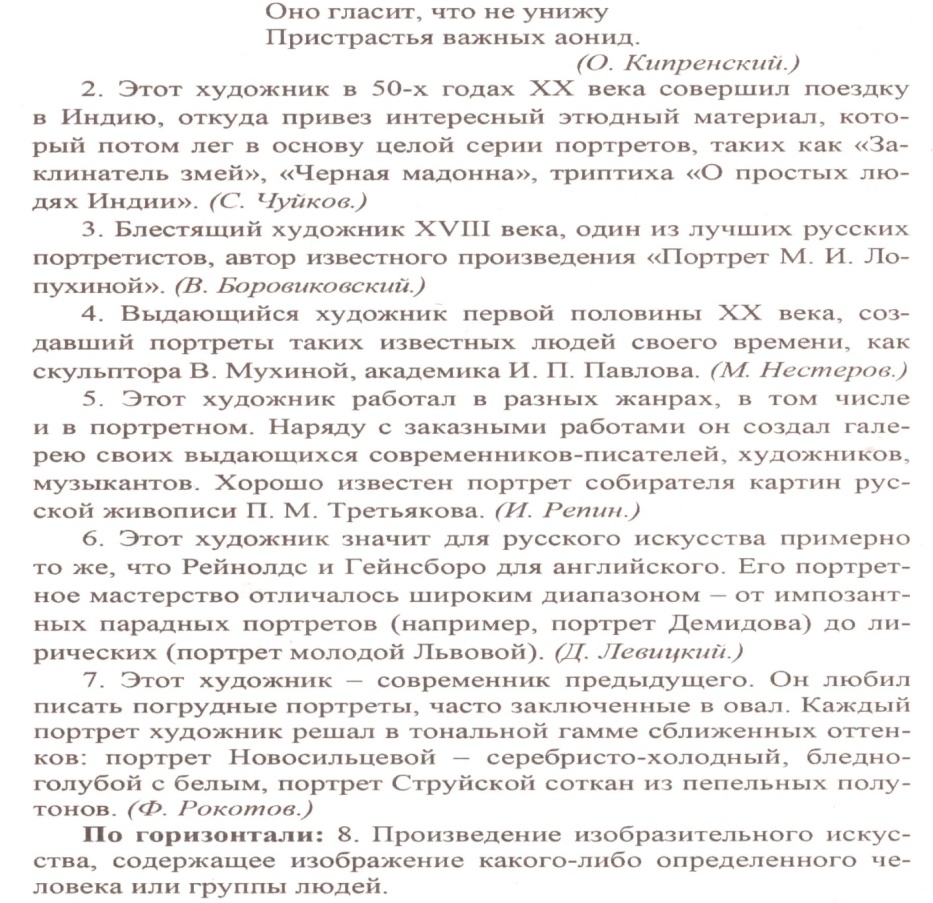 Творческая отчет-выставка (4 четверть)7 класс Тест №1/  входной контроль/1. Напишите ниже, какие виды изобразительного искусства Вы знаете?(скульптура, живопись, графика, ДПИ)

2. Дополните предложение по разновидностям жанров в изобразительном искусстве:

А) Изображение человека в живописи, скульптуре, графике называется  портрет
Б) Изображение исторических и военных событий называется историческим жанром
В) Изображение неживых предметов (плоды, цветы, посуда) называется натюрморт
Г) Изображение природы называется пейзаж3.Перечислите 
А) три основных цвета: красный, желтый, синий Б) три производных цвета фиолетовы, оранжевый, зеленый
4. Напишите, как называется линия, разделяющая плоскость неба и земли? Линия горизонта
5.Подчеркните правильное окончание определения:

В линейной перспективе все предметы при удалении а)увеличиваются
 б)уменьшаются
 в)остаются без изменений

В линейной перспективе параллельные линии по мере удаления от наблюдателя
 а)сходятся в одной точке
 б)остаются  параллельными
 в)расходятся.

В воздушной перспективе предметы при удалении а)четкие
  б)покрыты дымкой, расплывчаты.

6.Поставьте над фамилиями перечисленных ниже художников буквы:
А – если это художник-портретист
Б – если это художник-пейзажист.


Серов (а), Левицкий (а), Репин(а), Левитан(б), Рафаэль (а), Леонардо Да Винчи (а), Куинджи(б) ,Рембрандт(а),Крамской(а),Шишкин(б)
7. Практическое задание: выполните пейзаж, используя только теплые тона (красный, оранжевый, коричневый, золотой) или холодные тона (синий, фиолетовый, голубой, зе-леный)Защита рефератов (1 четверть)Художественно-творческое задание (2-4 четверть)Выставка  творческих работ (3 четверть)7 класс      Тест №1  «Станковые виды изобразительного искусства» (1четверть). Допишите  ответ1.Какие виды изобразительного искусства ты знаешь?(живопись, графика, скульптура, ДПИ)2.Каким общим словом можно назвать картины, рисунки, скульптуры?(искусство)3.Что такое оригинал, подлинник?( произведение выполненное самим автором)4.Что такое репродукция?(копия с картин выполненная при помощи типографии –печатание в большом количестве экземпляров)5.Что такое станковое искусство? Какие его виды ты знаешь? Где хранятся произведения станкового искусства?(малых размеров , выполненное на мольберте ( станке), в помещениях, дома, музеях .Живопись, графика, скульптура- станковые виды искусства)6.Что такое живопись и как ты понимаешь это слово?(живо писать жизнь- цветом)7.Как правильно сказать: « писать картину» или « рисовать» - и почему?(пишут красками, а рисуют карандашами)8.Что такое пастозный мазок? (густой, непрозрачный)9.Что такое станковая живопись?( выполненная на мольберте, малых размеров)10.Что такое колорит, колористическое богатство? (цвет, оттенки цвета)11.Какие  цвета и почему мы называем «основными» и « составными»? (основные - красный, желтый, синий – их нельзя получить, а оранжевый, фиолетовый, зеленый получаем при смешивании основных –это составные или производные)12.В чем особенность черного цвета? ( создает контраст по отношению к другому цвету)13.Чем отличается тон от оттенка?  (оттенок- разновидность одного и того же цвета; тон –характер цвета по яркости и колориту)14.Что такое графика? (черчу, пишу, рисую)15.Какие искусства изображают мир на плоскости? (живопись, графика)16.Сколько измерений имеет объем? (три)17.Что такое скульптура? (скульпо- вырезать, высекать, вид изобразительного  искусства)18.Чем отличается живопись и графика от скульптуры? ( скульптура имеет объем,  в живописи  и графике  - объем создается при помощи изобразительных средств)19.Каким словом можно заменить слово скульптура? (  лепка )20.Что такое рельеф? (вид скульптуры, выпуклое изображение)21.Что такое исторический жанр в живописи?(изображение исторических событий, деятелей в цвете)22.Назовите художников работавших в историческом жанре, и произведения ими созданные.( В.Суриков «Боярыня Морозова, «Утро стрелецкой казни»)23.К какому виду искусства относится плакат? Какого назначение плаката?(Графика. Призыв к действию)24.Что такое иллюстрация?( с лат. «освещение», изображение поясняющее текст)Художественно- творческое задание (1-3 четверть)Викторина «Архитектура и дизайн»(2 четверть)Выберите правильный вариант ответа1.Конструктивные искусства это-живопись, графика, архитектура, скульптура, литература, дизайн.2.Временные искусства – танец, музыка, кино, фотоискусство,  литература3.Пространственные искусства  -архитектура, дизайн, живопись, скульптура, графикаПродолжите фразу4. Архитектура - 5. Дизайн - 6.Композиция   - 7.Гармония – 8.  контрастные  цвета- ; сближенные цвета-.9.Полиграфические издания –10.Создайте макет журнала, книги  или стилизуйте букву  в какой – либо знак фирмы ( графически)Итоговая выставка Вид контроляФормы контроляПервое полугодиеВторое полугодиеВходной контроль тест №1Урок 2РубежныйконтрольХудожественно-творческое заданиеТест№2 «Роль народно-художественных промыслов в современной жизни»Изокроссворд «Геральдика»Урок 8Урок 16Урок 27Итоговый контрольИтоговая выставка творческих работ          Урок 34Вид контроляФормы контроляПервое полугодиеВторое полугодиеВходной контроль тест №1Урок 2Рубежныйконтроль Тест №2 «Виды изобразительного искусства и основы образного языка»Художественно - творческое заданиеКроссворд «Великие портретисты»Выставка творческих работУрок 8Урок 16Урок 28    Урок 34                Вид контроляФормы контроляПервое полугодиеВторое полугодиеВходной контроль тест №1Урок 3Рубежныйконтроль Художественно- творческое заданиеХудожественно – творческое заданиеУрок 8Урок 16   Урок 28Итоговый контрольВыставка творческих работ           Урок 34№ урокаСодержание(разделы, темы урока)Количество часовПрактическая часть программы Универсальные учебные действия.Основные виды деятельности обучающихся1Древние корни народного искусства.Древние образы в народном искусстве81-Уметь объяснять глубинные смыслы основных знаков-символов традиционного крестьянского прикладного искусства, отмечать их лаконично-выразительную красоту. Сравнивать, сопоставлять, анализировать декоративные решения традиционных образов в орнаментах народной вышивки, резьбе и росписи по дереву, видеть в них многообразное варьирование трактовок.2Древние образы в народном искусствеВходной контроль Тест №11Выполнение рисунка на тему древних образов в узорах вышивки, росписи, резьбе по дереву. Создавать выразительные декоративно-обобщенные изображения на основе традиционных образов.Осваивать навыки декоративного обобщения в процессе выполнения практической творческой работы. Уметь объяснять глубинные смыслы основных знаков-символов традиционного крестьянского прикладного искусства, отмечать их лаконично-выразительную красоту. 3Убранство русской избы1Создание эскиза декоративного убранства избы: украшение деталей дома солярными знаками, растительными и зооморфными мотивами, выстраивание их в орнаментную композицию.Понимать и объяснять целостность образного строя традиционного крестьянского жилища, выраженного в его трехчастной структуре и декоре.Раскрывать символическое значение, содержательный смысл знаков-образов в декоративном убранстве избы. Определять и характеризовать отдельные детали декоративного убранства избы как проявление конструктивной, декоративной и изобразительной деятельности.Находить общее и различное в образном строе традиционного жилища разных народов.Создавать эскизы декоративного убранства избы. Осваивать принципы декоративного обобщения в изображении.4Внутренний мир русской избы1Изображение внутреннего убранства  русской избы с включением деталей крестьянского интерьера.Сравнивать и называть конструктивные декоративные элементы устройства жилой среды крестьянского дома. Осознавать и объяснять мудрость устройства традиционной жилой среды.Сравнивать, сопоставлять интерьеры крестьянских жилищ у разных народов, находить в них черты национального своеобразия.Создавать цветовую композицию внутреннего пространства избы.5Конструкция и декор предметов народного быта1Выполнение  эскиза декоративного  убранства предметов крестьянского бытаСравнивать, находить общее и особенное в конструкции, декоре традиционных предметов крестьянского быта и труда. Рассуждать о связях произведений крестьянского искусства с природой.   Понимать, что декор не только украшение, но и носитель жизненно важных смыслов.Отмечать характерные черты, свойственные народным мастерам-умельцам. Изображать выразительную форму предметов крестьянского быта и украшать ее.Выстраивать орнаментальную композицию в соответствии с традицией народного искусства.                                                                     6Русская народная вышивка1Создание эскиза вышитого полотенца по мотивам народной вышивки.   Анализировать и понимать особенности образного языка народной (крестьянской) вышивки, разнообразие трактовок традиционных образов.  Создавать самостоятельные варианты орнаментального построения вышивки с опорой на народную традицию.Выделять величиной, выразительным контуром рисунка, цветом, декором главный мотив (мать-земля, древо жизни, птица света), дополняя его орнаментальными поясами. Использовать традиционные для вышивки сочетания цветов.Оценивать собственную художественную деятельность и деятельность своих сверстников с точки зрения выразительности декоративной формы.7Народный праздничный костюм.1Создание эскизов народного праздничного костюмаПонимать и анализировать образный строй народного праздничного костюма, давать ему эстетическую оценку.Соотносить особенности  декора женского праздничного костюма с мировосприятием и мировоззрением наших предков. Объяснять общее и особенное в образах народной праздничной одежды разных регионов России. Осознавать значение традиционного праздничного костюма как бесценного достояния культуры народа.  Создавать эскизы народного праздничного костюма, его отдельных элементов на примере севернорусского или южнорусского костюмов, выражать в форме, цветовом решении, орнаментике костюма черты национального своеобразия.8Народные праздничные обряды (обобщение темы).Художественно- творческое задание1Раскрытие символического значения  обрядового действа на примере одного из календарных праздников Характеризовать праздник как важное событие, как синтез всех видов творчества (изобразительного, музыкального, устно-поэтического). Участвовать в художественной жизни класса, школы, создавать атмосферу праздничного действа, живого общения и красоты. Разыгрывать народные песни, игровые сюжеты, участвовать в обрядовых действах.  Проявлять себя в роли знатоков искусства, экскурсоводов, народных мастеров, экспертов. Находить общие черты в разных произведениях народного (крестьянского) прикладного искусства, отмечать в них единство конструктивной, декоративной и изобразительной деятельности. Понимать и объяснять ценность уникального крестьянского искусства как живой традиции, питающей живительными соками современное декоративно-прикладное искусство.9Связь времен в народном искусстве . Древние образы в современных народных игрушках.81Создание из глины(пластилина) своего образа игрушки, украшение ее декоративными элементами в соответствии с традицией одного из промыслов.Размышлять, рассуждать об истоках возникновения современной народной игрушки. Сравнивать, оценивать форму, декор игрушек, принадлежащих различным художественным промыслам. Распознавать и называть игрушки ведущих народных художественных промыслов.  Осуществлять собственный художественный замысел, связанный с созданием  выразительной формы игрушки и украшением ее декоративной росписью в традиции одного из промыслов. Овладеть приемами создания выразительной формы в опоре на народные традиции. Осваивать характерные для того или иного промысла основные элементы народного орнамента и особенности цветового строя.10Единство формы и декора в  народной игрушке.1Лепка игрушки Сравнивать, оценивать форму, декор игрушек, принадлежащих различным художественным промыслам. Осуществлять собственный художественный замысел, связанный с созданием  выразительной формы игрушки и украшением ее декоративной росписью в традиции одного из промыслов.Овладеть приемами создания выразительной формы в опоре на народные традиции.11Искусство Гжели1Изображение выразительной посудной формы с характерными деталями на листе бумаги или используя для этого обклеенную пластилином баночкуЭмоционально воспринимать, выражать свое отношение, давать эстетическую оценку произведениям гжельской керамики.   Сравнивать благозвучное сочетание синего и белого в природе и в произведениях Гжели. Осознавать нерасторжимую связь конструктивных, декоративных и изобразительных элементов, единство формы и декора в изделиях гжельских мастеров.   Осваивать приемы гжельского кистевого мазка – «мазка с тенями».                  Создавать     композицию росписи в процессе практической творческой работы.12Городецкая роспись1Выполнение эскиза одного из предметов быта(доска для резки хлеба, подставка под чайник, коробочка )Эмоционально воспринимать, выражать свое отношение, эстетически оценивать произведения городецкого промысла.  Выявлять общность в городецкой и гжельской росписях, определять характерные особенности произведений городецкого промысла.Осваивать основные приемы кистевой росписи Городца, овладевать декоративными навыками. Создавать композицию росписи в традиции Городца.13Хохлома1Изображение формы предмета и украшение его травным орнаментом в последовательности, определенной народной традицией  Эмоционально воспринимать, выражать свое отношение, эстетически оценивать произведения Хохломы. Иметь представление о видах хохломской  росписи («травка», роспись «под фон», «кудрина»), различать их.Создавать композицию травной  росписи в единстве с формой, используя основные элементы травного узора.14Жостово. Роспись по металлу1Выполнение фрагмента по мотивам жостовской росписи, включающего крупные, мелкие и средние формы цветов; составление общей цветочной композицииЭмоционально воспринимать, выражать свое отношение, эстетически оценивать произведения жостовского промысла. Соотносить многоцветье цветочной росписи на подносах с красотой цветущих лугов. Осознавать единство формы и декора в изделиях мастеров. Осваивать основные приемы жостовского письма.Создавать фрагмент жостовской  росписи в живописной импровизационной манере в процессе выполнения творческой работы.15Щепа. Роспись по лубу и  дереву. Тиснение и резьба по бересте1Создание эскиза одного из предметов промысла, украшение предмета в стиле данного промысла Выражать свое личное отношение, эстетически оценивать изделия мастеров Русского Севера.Объяснять, что значит единство материала, формы и декора в берестяной и деревянной утвари.Различать и называть характерные особенности мезенской деревянной росписи, ее ярко выраженную графическую орнаментику.Осваивать основные приемы росписи.Создавать композицию росписи или ее фрагмент в традиции мезенской росписи.16Роль народных художественных промыслов в современной жизни (обобщение темы) Тест №2 «Роль народных художественных промыслов в современной жизни»1 Объяснять важность сохранения традиционных художественных промыслов в современных условиях.Выявлять общее и особенное в произведениях традиционных художественных промыслов. Различать и называть произведения ведущих центров народных художественных промыслов. Участвовать в отчете поисковых групп, связанном со сбором и систематизацией художественно-познавательного материала.Участвовать в презентации выставочных работ.Анализировать свои творческие работы и работы своих товарищей, созданные по теме «Связь времен в народном искусстве17Декор – человек, общество, время.Зачем  людям  украшения. 121-Характеризовать смысл декора не только как украшения, но прежде всего как социального знака, определяющего роль хозяина вещи (носителя, пользователя).  Выявлять и объяснять, в чем заключается связь содержания с формой его воплощения в произведениях декоративно-прикладного искусства.   Участвовать в диалоге о том, зачем людям украшения, что значит украсить вещь.18Роль декоративного искусства в жизни древнего общества.1-Эмоционально воспринимать, различать по характерным признакам произведения декоративно-прикладного искусства Древнего Египта, давать им эстетическую оценку. Выявлять в произведениях декоративно-прикладного искусства связь конструктивных, декоративных и изобразительных элементов, а также единство материалов, формы и декора.Вести поисковую работу (подбор познавательного зрительного материала) по декоративно-прикладному искусству Древнего Египта19Роль декоративного искусства в жизни древнего общества.1Выполнение эскиза украшения (солнечного ожерелья, подвески, браслета) или алебастровой вазыСоздавать эскизы украшений (браслет, ожерелье, алебастровая ваза)  по мотивам декоративно-прикладного искусства Древнего Египта. Овладевать навыками декоративного обобщения в процессе выполнения практической творческой работы.20Одежда говорит о человеке. Декоративно-прикладное искусство Древнего Китая1Зарисовки традиционного китайского костюма(предмета быта)Высказываться о многообразии форм и декора в одежде народов разных стран и у людей разных сословий.                         Участвовать в поисковой деятельности, в подборе зрительного и познавательного материала по теме «Костюм  разных  социальных групп в разных странах».   Соотносить образный строй одежды с положением ее владельца в обществе. Участвовать в индивидуальной, групповой, коллективной формах деятельности, связанной с созданием творческой работы. Передавать в творческой  работе цветом, формой, пластикой линий стилевое единство декоративного решения интерьера, предметов быта и одежды людей.                          21Одежда говорит о человеке. Декоративно-прикладное искусство Западной Европы1Выполнение коллективной работы «Бал во дворце»   Участвовать в поисковой деятельности, в подборе зрительного и познавательного материала по теме «Костюм  разных  социальных групп в разных странах».Соотносить образный строй одежды с положением ее владельца в обществе. Участвовать в индивидуальной, групповой, коллективной формах деятельности, связанной с созданием творческой работы. Передавать в творческой  работе цветом, формой, пластикой линий стилевое единство декоративного решения интерьера, предметов быта и одежды людей.22Одежда говорит о человеке.Декоративно-прикладное искусство Западной Европы 1Выполнение коллективной работы «Бал во дворце» (продолжение)Участвовать в индивидуальной, групповой, коллективной формах деятельности, связанной с созданием творческой работы. Передавать в творческой  работе цветом, формой, пластикой линий стилевое единство декоративного решения интерьера, предметов быта и одежды людей.23Одежда говорит о человеке.Декоративно-прикладное искусство Западной Европы1Выполнение коллективной работы «Бал во дворце» (продолжение)Участвовать в творческой  работе над предложенной темой, используя выразительные возможности художественных материалов. Передавать в творческой  работе цветом, формой, пластикой линий стилевое единство декоративного решения интерьера, предметов быта и одежды людей.24О чем рассказывают гербы и эмблемы. 1 -Понимать смысловое значение изобразительно-декоративных элементов в гербах различных русских городов.Находить в рассматриваемых гербах связь конструктивного, декоративного и изобразительного элементов.25Декоративность, орнаментальность, изобразительная условность искусства геральдики1Создание эскиза собственного герба Определять, называть символические элементы герба и использовать их при создании собственного проекта герба.Создавать декоративную композицию герба (с учетом интересов и увлечений членов своей семьи) или эмблемы, добиваясь лаконичности и обобщенности изображения и цветового26Герб села Романовка1Зарисовка герба Понимать смысловое значение изобразительно-декоративных элементов в гербе родного города, в гербах различных русских городов.  Определять, называть символические элементы герба.          Создавать декоративную композицию герба, добиваясь лаконичности и обобщенности изображения и цветового решения.27Роль декоративного искусства в жизни человека и общества Изокроссворд «Геральдика»1           - Участвовать в творческих заданиях по обобщению изучаемого материала с активным привлечением зрительного материала по декоративно-прикладному искусству. Распознавать и систематизировать зрительный материал по декоративно-прикладному искусству по социально-стилевым признакам.                          Соотносить костюм, его образный строй с владельцем.                                       28Роль декоративного искусства в жизни человека и общества (обобщение)-Размышлять и вести диалог об особенностях художественного языка классического декоративно-прикладного искусства и его отличии от искусства народного (крестьянского).             Использовать в речи новые художественные термины.29Декоративное искусство в современном мире.Современное выставочное искусство71-Ориентироваться в широком разнообразии современного декоративно-прикладного искусства, различать по материалам, технике исполнения художественное стекло, керамику, ковку, литье, гобелен и т. д.   Выявлять и называть характерные особенности современного декоративно-прикладного искусства.   Находить и определять в произведениях декоративно-прикладного искусства связь конструктивного, декоративного и изобразительного видов деятельности, а также неразрывное единство материала, формы и декора.   Использовать в речи новые термины, связанные декоративно-прикладным искусством.30Ты сам – мастер ДПИ. Лоскутная аппликация или коллаж1Создание  лоскутной аппликации или коллажРазрабатывать, создавать эскизы коллективных панно,  коллажей.           Владеть практическими навыками выразительного использования формы, объема, цвета, фактуры и других средств в процессе создания в конкретном материале плоскостных или объемных декоративных композиций.                                           Собирать отдельно выполненные детали в более крупные блоки, т.е. вести работу по принципу «от простого – к сложному».   31Ты сам  - мастер ДПИ. Декоративная игрушка из мочала1Изготовление декоративной игрушки из мочалаВладеть практическими навыками выразительного использования формы, объема, цвета, фактуры и других средств в процессе создания в конкретном материале объемных декоративных композиций.                                           Собирать отдельно выполненные детали в более крупные блоки.                     Участвовать в подготовке итоговой выставки творческих работ.32Ты сам  - мастер ДПИ. Витраж в оформлении интерьера школы1Изготовление витражаУметь использовать выразительные возможности материала.                   Пользоваться языком ДПИ, принципами декоративного обобщения в процессе выполнения практической творческой работы33Ты сам – мастер ДПИ .Декоративная кукла1Изготовление тряпичной куклыОвладевать многообразием материалов и техник современного ДПИ.   Осваивать практические навыки выразительного использования фактуры, формы, объема.                    Овладевать особенностями и традициями изготовления русской тряпичной куклы34Ты сам – мастер ДПИ .Нарядные декоративные вазы1Создание декоративной вазы Овладевать многообразием материалов и техник современного ДПИ.                   Осваивать практические навыки выразительного использования фактуры, формы, объема35Выставка творческих работ «Украсим школу своими руками»1-Участвовать в итоговой выставке творческих работ.                                                      Объяснять отличия современного декоративно-прикладного искусства от традиционного народного искусства.№ урокаСодержание(разделы, темы урока)Количество часовПрактическая часть программыУниверсальные учебные действия;Основные виды деятельности обучающихся1Виды изобразительного искусства  и основы образного языка.Изобразительное искусство. Семья пространственных искусств. Художественные материалы81Выполнение композиции  с целью исследования художественных возможностей красок и графических материалов   Называть пространственные и временные виды искусства и объяснять, в чем состоит различие временных и пространственных видов искусства. Характеризовать три группы пространственных искусств: изобразительные; конструктивные, декоративные, Объяснять их различное назначение в жизни людей.Объяснять роль изобразительных искусств в повседневной жизни человека, в организации общения людей, в создании среды материального окружения, в развитии культуры и представлений человека о самом себе.Приобретать представления об изобразительном искусстве как о сфере художественного познания и создания образной картины мира.Рассуждать о роли зрителя в жизни  искусства, о зрительских умениях и культуре, о творческой активности зрителя.Характеризовать и объяснять восприятие произведений как творческую деятельность Уметь определить, к какому виду искусства относится рассматриваемое произведение.Понимать, что восприятие произведения искусства – творческая деятельность на основе зрительской культуры, т.е. определенных знаний и умений2Рисунок — основа изобразительного творчестваВходной контрольТест №11Выполнение зарисовок с натуры отдельных растений , травинок, веточек, соцветий или простых мелких предметов  Приобретать представление о рисунке как виде художественного творчества.Различать виды рисунка по их целям и художественным задачам.Участвовать в обсуждении выразительности и художественности различных видов рисунков мастеров. Овладеть начальными навыками рисунка с натуры.Учиться рассматривать, сравнивать и обобщать пространственные формы.Овладевать навыками размещения рисунка в листе.Овладевать навыками  работы с графическими материалами в процессе выполнения творческих заданий.3Линия и ее выразительные возможности. Ритм линий.1Выполнение линейных рисунков трав, которые колышет ветер(линейный ритм, линейные узоры травяных соцветий, разнообразие в характере линий тонких, широких ,ломких, корявых, волнистых)Приобретать представление о выразительных возможностях линии, о линии как выражении эмоций, чувств, впечатлений художника.Объяснять что такое ритм и его значение в создании изобразительного образа.Рассуждать о характере художественного образа  в различных линейных рисунках известных художников. Выбирать характер линий для создания ярких, эмоциональных образов в рисунке.Овладевать навыками передачи разного эмоционального состояния, настроение с помощью ритма и различного характера линий, штрихов, росчерков.Овладеть навыками ритмического линейного изображения движения (динамики) и статики (спокойствия).Знать и называть линейные графические рисунки известных художников4Пятно как средство выражения. Ритм пятен1Изображение различных осенних состояний в природе (ветер, тучи, дождь, туман)Осуществлять на основе ритма тональных пятен собственный художественный замысел.Овладевать представлениями о пzтне как одном их основных средств изображения.Приобретать навыки обобщенного, целостного видения формы.Осваивать навыки композиционного мышления на основе ритма пятен, ритмической организации плоскости листа.Овладевать простыми навыками изображения с помощью пятна и тональных отношений.5Цвет. Основы цветоведения1Создание фантазийных изображений сказочных царств с использованием ограниченной палитры и с показом вариативных возможностей цвета Знать понятия и уметь объяснять их значение: основной цвет, составной цвет, дополнительный цвет.Получать представление о физической природе света и восприятии цвета человеком.Получать представление о воздействии цвета на человека.Сравнивать особенности символического понимания цвета в различных культурах.Объяснять значение понятий: цветовой круг цветотональная шкала, насыщенность цвета. Иметь навык сравнения цветовых пятен по тону, смешения красок, получения различных оттенков цвета.Расширять свой творческий опыт, экспериментируя с вариациями цвета при создании фантазийной цветовой композиции.Различать и называть основные и составные, теплые и холодные, контрастные и дополнительные цвета.Создавать образы , используя все выразительные возможности цвета..6Цвет в произведениях живописи.1Изображение осеннего букета с разным колористическим состоянием (яркий, радостный букет золотой осени, времени урожаев и грустный, серебристый, тихий букет поздней осени)Характеризовать цвет как средство выразительности в живописных произведениях. Объяснять  понятии: цветочные отношения, теплые и холодные цвета цветовой контраст, локальный цвет, сложный цвет.Различать и называть теплые и холодные оттенки цвета.Объяснять понятие «колорит».Развивать навык колористического восприятия художественных произведений, умение любоваться  красотой цвета в произведениях искусства и в реальной жизни.Приобретать творческий опыт в процессе создания краскам и цветовых образов с различными эмоциональным звучанием.Овладевать навыками живописного изображения7Объемные изображения в скульптуре.1Создание объемных изображений животных  в разных материалахНазвать виды  скульптурных изображений, объяснять их назначение в жизни людей.Характеризовать основные скульптурные материалы и условия их применения в объемных изображениях.Рассуждать о средствах художественной выразительности в скульптурном образе.Осваивать простые навыки художественной выразительности в процессе создания объемного изображения животных различными материалами.8Основы языка изображения (обобщение темы)Тест №2 «Виды изобразительного искусства и основы их образного языка1Рассуждать о значении и роли искусства в жизни людей. Объяснять почему образуются различные виды искусства, называть разные виды искусства, определять их назначение.Объяснять , почему изобразительное искусство – особый образный язык. Рассказывать о разных художественных материалах и их выразительных свойствах.Участвовать в выставке творческих работ.9Мир наших вещей. Натюрморт.Реальность и фантазия в творчестве художника81Рассуждать  о роли изображения и фантазии в художественном творчестве и в жизни человека. Понимать и объяснять условность изобразительного языка и его изменчивость в ходе истории человечества .Уяснить, что изображение и фантазия нужны человеку не только для того, чтобы строить образ будущего, но также и для того, чтобы видеть и понимать окружающую реальность. Характеризовать смысл художественного образа как изображения реальности, переживаемой человеком, как выражение значимых для него ценностей и идеалов.10Изображение предметного мира- натюрморт1Работа над натюрмортом из  плоских изображений знакомых предметов с решением задачи их композиционного, ритмического размещения на листе.Формировать представления о различных целях и задачах изображения предметов быта в искусстве разных эпохУзнавать о разных способах изображения предметов в зависимости о  целей художественного изображения. Отрабатывать навык плоскостного силуэтного изображения обычных , простых предметов (кухонная утварь).Осваивать простые композиционные умения организации изобразительной плоскости в натюрморте.Уметь выделять композиционный центр в собственном изображении.Получать навыки художественного изображения способом аппликации.Развивать вкус, эстетические представления в процессе соотношения цветовых пятен и фактур на этапе создания практической творческой работы. 11Понятие формы. Многообразие форм окружающего мира.1Изображение с натуры силуэтов двух- трех кувшинов как соотношения нескольких геометрических фигурХарактеризовать понятие простой и сложной пространственной формы.Называть основные геометрические фигуры и объемные тела.Выявлять конструкции. Предмета через соотношение простых геометрических фигурИзображать сложную форму предмета (силуэт) как соотношение простых геометрических фигур, соблюдая их пропорции.12Изображение объема на плоскости и линейная перспектива.1Создание линейных изображений (с разных точек зрения) нескольких геометрических тел, выполненных из бумаги или из гипсаПриобретать представление о разных способах и задачах изображения в различные эпохи. Объяснять связь между новым представлением о человеке в эпоху Возрождения и задачами художественного познания и изображения явлений реального мира .Строить изображения простых предметов по правилам линейной перспективы. Определять понятия: линия горизонта; точка зрения; точка схода вспомогательных линий; взгляд сверху , снизу и сбоку, а так же использовать их в рисунке. Объяснять перспективные сокращения  в изображении предметов.Создавать линейные изображения геометрических тел и натюрморт с натуры из геометрических тел13Освещение. Свет и тень1Выполнение быстрых зарисовок геометрических тел из гипса или бумаги с боковым освещением с целью изучения правил объемного изображенияХарактеризовать освещение как важнейшее выразительное средство изобразительного искусства. как средство  построения объема предметов и глубины пространства.Осваивать основные правила объемного изображения предмета ( свет, тень, рефлекс и падающая тень). Передавать с помощью света характер формы и эмоциональное напряжение композиции натюрморта.Знакомиться с картинами-натюрмортами европейского искусства XVII-XVIIIвеков, характеризовать роль освещения в построении содержания этих произведений14Натюрморт в графике 1Выполнение графического натюрморта с натурной постановки  или по представлению.Осваивать первичные умения графического изображения натюрморта с натуры и по представлению.Получать представления о различных графических техниках.Понимать и объяснять, что такое  гравюра , каковы ее виды. Приобретать творческих опыт выполнения графического натюрморта и гравюры наклейками на картоне.15Цвет в натюрморте1Выполнение натюрморта, выражающего то или иное эмоциональное состояние(праздничный, грустный, таинственный, торжественный натюрморт)Приобретать представление о разном видении и понимании цветового состояния изображаемого мира в истории искусства.Понимать и использовать в творческой работе выразительные возможности цвета.Выражать цветом в натюрморте собственное настроение и переживания16Выразительные возможности натюрморта (обобщение темы).Художественно- творческое задание1Создание натюрморта, который можно было бы назвать «натюрморт-автопортрет»Узнавать историю развития жанра натюрморта. Понимать значение отечественной школы натюрморта в мировой художественной культуре. Выбирать и использовать различные художественные материла для передачи собственного художественного замысла при создании натюрморта. Развивать художественное видение, наблюдательность, умение взглянуть по-новому на окружающий предметный мир. 17Вглядываясь в человека. Портрет.Образ человека – главная тема искусства121Знакомиться с велики произведениями портретного искусства разных эпох и формировать представления о месте и значении портерного образа человека в искусстве.Получать представления об изменчивости образа человека в истории.Формировать представления об истории портрета  в русском искусстве, называть имена нескольких  великих художников-портретистов. Понимать и объяснять , что при передаче художником внешнего сходства в художественном портрете присутствует выражение идеалов эпохи и авторская позиция художника .Уметь различать виды портрета (парадный и лирический портрет).Рассказывать о своих художественных впечатлениях.18Конструкция головы и ее основные пропорции1Выполнение портрета в технике аппликацииПриобретать представления о конструкции , пластическом строении головы человека и пропорциях лица.Понимать и объяснять роль пропорций в выражении характера модели и отражении замысла художника.Овладевать первичными навыками изображения головы человека в процессе творческой работы. Приобретать навыки создания портрета в рисунке и средствами аппликации19Изображение головы человека в пространстве1Зарисовки объемной конструкции головы, движения головы относительно шеи; участие в диалоге о рисунках мастеров. Приобретать представления о способах объемного изображения головы человека. Участвовать в обсуждении содержания и выразительных средств рисунков мастеров портретного жанра.Приобретать представление о бесконечности индивидуальных особенности при общих закономерностях строения головы человека.Вглядываться в лица людей, в особенности личности каждого человека.Создавать зарисовки объемной конструкции головы.20Изображение головы человека в пространстве1Зарисовки объемной конструкции головы, движения головы относительно шеи; участие в диалоге о рисунках мастеров. (продолжение)Приобретать представления о способах объемного изображения головы человека. Участвовать в обсуждении содержания и выразительных средств рисунков мастеров портретного жанра.Приобретать представление о бесконечности индивидуальных особенности при общих закономерностях строения головы человека.Вглядываться в лица людей, в особенности личности каждого человека.Создавать зарисовки объемной конструкции головы21Портрет в скульптуре.1Создание скульптурного портрета  выбранного литературного героя с ярко выраженным характером.Знакомиться с примерами портретных изображений великих мастеров скульптуры, приобретать опыт воспитания скульптурного портрета. Получать знания о великих русских скульпторах –портретистах.Приобретать опыт и навыки лепки портретного изображения головы человека.Получать представление о выразительных средствах скульптурного образа.Учиться по –новому видеть индивидуальность человека 22Графический портретный рисунок1Создание рисунка (наброска) лица своего друга или одноклассника (с натуры)Приобретать интерес к изображениями человека как способу нового понимания и видения человека, окружающих людей.Развивать художественное видение, наблюдательность , умение замечать индивидуальные особенности и характер человека.Получать представления о графических портретах мастеров разных эпох , о разнообразии графических средств в решении образа человека.Выполнять наброски и зарисовки близких людей, передавать индивидуальные особенности человека в портрете.23Сатирические образы человека.1Создание сатирических образов литературных героев или дружеских шаржей.Получать представление о жанре сатирического рисунка и его задачах. Рассуждать о задачах художественного преувеличения, о соотношении правды и вымысла в художественном изображении. Учиться видеть индивидуальных характер человека, творчески искать средства выразительности для его изображения Приобретать навыки рисунка, видения и понимания пропорций, использования линии и пятная как средств выразительного изображения человека.24Образные возможности освещения в портрете1Наблюдения натуры и выполнение набросков головы в различном освещенииУзнавать о выразительных возможностях освещения при создании художественного образа. Учиться видеть и характеризовать эмоциональное звучание образа при разном источнике и характере освещения. Различать освещение по «свету» против «света» боковой свет.Характеризовать освещение в произведениях искусства и его эмоциональное и смысловое взаимодействие на зрителя.Овладевать опытом наблюдательности и постигать визуальную культуру восприятия реальности и произведений искусства25Роль цвета в портрете1Создание портрета знакомого человека или литературного героя.Развивать художественное видение цвета, понимание его эмоционального, интонационного воздействия. Анализировать цветовой строй произведений как средство создания художественного образа. Рассказывать о своих впечатлениях от нескольких портретов великих мастеров, характеризуя цветовой образ произведения.26Великие портретисты прошлого .1Создание автопортрета или портрета близких людей.Узнавать и называть несколько  портретов великих мастеров европейского и русского искусства.Понимать значение великих портретистов для характеристики эпохи и ее духовных ценностей. Рассказывать об истории жанра портрета как о последовательности изменений представлении о человеке и выражения духовных ценностей эпохи. Рассуждать о соотношении личности портретируемого и авторской позиции художника в портрете.Приобретать творческий опыт т новые умения в наблюдении и создании композиционного портретного образа близкого человека.27Портрет в изобразительном искусстве XX века1Получать представления о задачах изображения человека в европейском искусстве XX  века.Узнавать и называть основные вехи в истории развития портрета в отечественном искусстве XX века..Приводить примеры известных портретов отечественных художников.Рассказывать о содержании и композиционных средствах его выражения в портрете.28Портрет в изобразительном искусстве XX векаКроссворд «Великие портретисты»1Получать представления о задачах изображения человека в европейском искусстве XX  века.Узнавать и называть основные вехи в истории развития портрета в отечественном искусстве XX века..Приводить примеры известных портретов отечественных художников.Рассказывать о содержании и композиционных средствах его выражения в портрете.29Человек и пространство. ПейзажЖанры в изобразительном искусстве71Знать и называть жанры в изобразительном искусстве.Объяснять разницу между предметом изображения, сюжетом и содержанием изображения. Объяснять, как изучение развития жанра в изобразительном искусстве дает возможность увидеть изменения в видении мира.Рассуждать о том, как, изучая историю изобразительного жанра, мы расширяем рамки собственных представлений о жизни , свой личный жизненный опыт.Активно участвовать в беседе по теме.30Изображение пространства. Правила построения перспективы. Воздушная перспектива.1Изготовление «сетки Альберти» и исследование правил перспективы в помещении и на улице, создание простых зарисовок наблюдаемого пространства с опорой на правила перспективных сокращений. Изображение уходящей вдаль аллеи или вьющейся дорожки с соблюдением правил линейной и воздушной перспективы.Получать представления о различных способах изображения пространства, о перспективе как о средстве выражения в изобразительном искусстве разных эпох.Рассуждать о разных способах передачи перспективы в изобразительном искусстве как выражение различных мировоззренческих смыслов.Различать в произведениях искусства различные способы изображения пространства.Получать представления о мировоззренческих основаниях правил линейной перспективыкак художественного изучения реально наблюдаемого мира.Наблюдать пространственные  навыки (на уровне общих представлений) изображения перспективных сокращений в зарисовках наблюдаемого пространства.31Пейзаж – большой мир1Изображение большого эпического пейзажа «Дорога в большой мир», «Путь реки»Узнавать об особенностях эпического и романтического образа природы в произведениях европейского и русского искусства.Уметь различать и характеризовать эпический и романтический образы и пейзажных произведениях живописи и графики.Экспериментировать на основе правил линейной и воздушной перспективы в изображении большого природного пространства.32Пейзаж настроения. Природа и художник1Создание пейзажа настроения -  работа по представлению и памяти с предварительным выбором личного впечатления от состояния в природеПолучать представления о том , как понимали красоту природы и использовали новые средства выразительности в живописи XIX века.Характеризовать направления импрессионизма и постимпрессионизма в истории изобразительного искусства. Приобретать навыки передачи в цвете состояний природы и настроение человека. Приобретать опыт колористического видения, созидания  живописного образа эмоциональных переживаний человека. Называть имена великих русских живописцев.Характеризовать особенности понимания красоты природы в творчестве Шишкина , ЛевитанаУметь рассуждать о значении художественного образа отечественного пейзажа в развитии чувства Родины. Формировать эстетическое восприятие природы как необходимое качество личности Принимать посильное участие в сохранении культурных памятников 33Пейзаж в русской живописи 1Разработка творческого замысла и создание композиционного живописного пейзажа (на темы: «Страна моя родная», «Дали моей Родины» на основе выбранного литературного образа природы в творчестве Пушкина, Тютчева, Есенина)Получать представление об истории развития художественного образа природы в  русской культуре.Называть имена русских живописцев и узнавать известные картины Венецианова, Саврасов.Характеризовать особенности понимания красоты природы в творчестве Шишкина, Левитана.Уметь рассуждать о значении художественного образа отечественного пейзажа в развитии чувства Родины.Формировать эстетическое  восприятие природы как необходимое качество личности .Принимать посильное участие в сохранении культурных памятников34Пейзаж в графике. Городской пейзаж1Создание графической работы  на тему «Весенний пейзаж»Получать представление  о произведениях графического пейзажа в европейском и отечественном искусстве.Развивать культуру восприятия и понимания образности в графических произведениях.Рассуждать о своих впечатлениях и средствах выразительности в произведениях пейзажной графики, о разнообразии образных возможностей различных графических техник.Приобретать навыки создания пейзажных зарисовок.35Выразительные возможности изобразительного искусства. Язык и смысл (обобщение темы )Выставка творческих работ1Уметь рассуждать о месте и значении изобразительного искусства  в культуре, в жизини общества,  в жизни человека.Получать представление  о взаимосвязи реальной действительности и ее художественного отображения, ее претворении в художественный образ. Объяснять творческий и деятельностный характер восприятия произведений искусства на основе художественной культуры зрителя.Участвовать в бесе по материалам учебного года.Участвовать в обсуждении творческих работ учащихся.№ урокаСодержание(разделы, темы урока)Количество часовКоличество часовПрактическая часть программыУниверсальные учебные действия;Основные виды деятельности    обучающихся1Архитектура и дизайн — конструктивные искусства в ряду пространственных искусств. Мир,который создает человек Художник — дизайн — архитектура. Искусство композиции — основа дизайна и архитектуры Основы композиции в конструктивных искусствах.Гармония, контраст и выразительность плоскостной композиции, или «Внесем порядок в хаос!»8181Выполнение практических работ по теме «Основы композиции в графическом дизайне»Находить в окружающем рукотворном мире примеры плоскостных и объемно-пространственных композиций.Выбирать способы компоновки композиции и составлять различные плоскостные композиции из 1—4 и более простейших форм (прямоугольников), располагая их по принципу симметрии или динамического равновесия.Добиваться эмоциональной выразительности (в практической работе), применяя композиционную доминанту и ритмическое расположение элементов.Понимать и передавать в учебных работах движение, статику и композиционный ритм.2Прямые линии и организация пространства11Выполнение практических работ по теме «Прямые лини –элемент организации плоскостной композиции»Понимать и объяснять, какова роль прямых линий в организации пространства.Использовать прямые линии для связывания отдельных элементов в единое композиционное целое или, исходя из образного замысла, членить композиционное пространство при помощи линий.3Прямые линии и организация пространства Входной контрольТест №111Выполнение практических работ по теме «Прямые лини –элемент организации плоскостной композиции» (продолжение)Понимать и объяснять, какова роль прямых линий в организации пространства.Использовать прямые линии для связывания отдельных элементов в единое композиционное целое или, исходя из образного замысла, членить композиционное пространство при помощи линий.4Цвет — элемент композиционного творчества. Свободные формы: линии и тоновые пятна1Выполнение практических работ по теме «Акцентирующая роль цвета в организации композиционного пространства»Выполнение практических работ по теме «Акцентирующая роль цвета в организации композиционного пространства»Понимать роль цвета в конструктивных искусствах.Различать технологию использования цвета в живописи и в конструктивных искусствах.Применять цвет в графических композициях как акцент или доминанту.5Буква — строка — текст. Искусство шрифта1Выполнение аналитических и практических работ по теме «Буква –изобразительный элемент композиции»Выполнение аналитических и практических работ по теме «Буква –изобразительный элемент композиции»Понимать букву как исторически сложившееся обозначение звука.Различать «архитектуру* шрифта иособенности шрифтовых гарнитур.Применять печатное слово, типографскую строку в качестве элементов графической композици6Когда текст и изображение вместе.Композиционные основы макетирования в графическом дизайне1Выполнение практических работ по теме « Изображение – образный элемент композиции на примере макетирования эскиза плаката и открытки»Выполнение практических работ по теме « Изображение – образный элемент композиции на примере макетирования эскиза плаката и открытки»Понимать и объяснять образно-информационную цельность синтеза слова и изображения в плакате и рекламе.Создавать творческую работу в материале.7В бескрайнем мире книг и журналов.Многообразие форм графического дизайна1Выполнение практических работ по теме «Коллективная деловая игра: проектирование книги (журнала), создание макета журнала» (в технике коллажа или на компьютере)Выполнение практических работ по теме «Коллективная деловая игра: проектирование книги (журнала), создание макета журнала» (в технике коллажа или на компьютере)Узнавать элементы, составляющие конструкцию и художественное оформление книги, журнала.Выбирать и использовать различные способы компоновки книжного и журнального разворота.Создавать практическую творческую работу в материале.8В бескрайнем мире книг и журналов.Многообразие форм графического дизайнаХудожественно-творческое задание1Выполнение практических работ по теме «Коллективная деловая игра: проектирование книги (журнала), создание макета журнала» (в технике коллажа или на компьютере) (продолжение)Выполнение практических работ по теме «Коллективная деловая игра: проектирование книги (журнала), создание макета журнала» (в технике коллажа или на компьютере) (продолжение)Узнавать элементы, составляющие конструкцию и художественное оформление книги, журнала.Выбирать и использовать различные способы компоновки книжного и журнального разворота.Создавать практическую творческую работу в материале.910В мире вещей и зданий. Художественный язык конструктивных искусств. Объект и пространство. От плоскостного изображения к объемному макетуВзаимосвязь объектов в архитектурном макете811Выполнение практических работ по теме « Соразмерность и пропорциональность объемов в пространстве»(создание объемно-пространственных макетов)Выполнение практических работ по теме « Композиционная взаимосвязь объектов в макете »( создание объемно-пространственного макета из 2-3 объемов)Выполнение практических работ по теме « Соразмерность и пропорциональность объемов в пространстве»(создание объемно-пространственных макетов)Выполнение практических работ по теме « Композиционная взаимосвязь объектов в макете »( создание объемно-пространственного макета из 2-3 объемов)Развивать пространственное воображение.Понимать плоскостную композицию как возможное схематическое изображение объемов при взгляде на них сверху.Осознавать чертеж как плоскостное изображение объемов, когда точА — вертикаль, круг — цилиндр, шар и т. Д.Применять в создаваемых пространственных композициях доминантный объект и вспомогательные соединительные элементы.Анализировать композицию объемов, составляющих общий облик, образ современной постройки.Осознавать взаимное влияние объемов и их сочетаний на образный характер постройки.Понимать и объяснять взаимосвязь выразительности и целесообразности конструкции.Овладевать способами обозначения на макете рельефа местности и природных объектов.Использовать в макете фактуру плоскостей фасадов для поиска композиционной выразительности.11Конструкция: часть и целое. Здание как сочетание различных объемов. Понятие модуля1Выполнение практических работ по темам : « Разнообразие объемных форм, их композиционное усложнение», «Соединение объемных форм в единое архитектурное целое», «Модуль как основа эстетической цельности в конструкции»Выполнение практических работ по темам : « Разнообразие объемных форм, их композиционное усложнение», «Соединение объемных форм в единое архитектурное целое», «Модуль как основа эстетической цельности в конструкции»Понимать и объяснять структуру различных типов зданий, выявлять горизонтальные, вертикальные, наклонные элементы, входящие в них.Применять модульные элементы в создании эскизного макета дома.12Важнейшие архитектурные элементы здания1Выполнение практических работ по теме « Проектирование объемно-пространственного объекта из важнейших элементов здания»(создание макетов)Выполнение практических работ по теме « Проектирование объемно-пространственного объекта из важнейших элементов здания»(создание макетов)Иметь представление и рассказывать о главных архитектурных элементах здания, их изменениях в процессе исторического развития.Создавать разнообразные творческие работы (фантазийные конструкции) в материале.13Красота и целесообразность. Вещь как сочетание объемов и образ времени1Выполнение аналитической работы по теме «Аналитическая зарисовка бытового предмета», а также творческой работы «Создание образно-тематической инсталляции» ( портрет человека, портрет времени, портрет времени действия)Выполнение аналитической работы по теме «Аналитическая зарисовка бытового предмета», а также творческой работы «Создание образно-тематической инсталляции» ( портрет человека, портрет времени, портрет времени действия)Понимать общее и различное во внешнем облике вещи и здания, уметь выявлять сочетание объемов, образующих форму вещи.Осознавать дизайн вещи одновременно как искусство и как социальное проектирование, уметь объяснять это.Определять вещь как объект, несущий отпечаток дня сегодняшнего и вчерашнего.Создавать творческие работы в материале.14Форма и материал1Выполнение практических работ по теме «Определяющая роль материала в создании формы, конструкции и назначении вещи»Выполнение практических работ по теме «Определяющая роль материала в создании формы, конструкции и назначении вещи»Понимать и объяснять, в чем заключается взаимосвязь формы и материала.Развивать творческое воображение, создавать новые фантазийные или утилитарные функции для старых вещей.15Цвет в архитектуре и дизайне. Роль цвета в формотворчестве1Выполнение коллективной практической работы по теме «Цвет как конструктивный, пространственный и декоративный элемент композиции»(создание комплекта упаковок из 3-5 предметов; макета цветового решения пространства микрорайона )Выполнение коллективной практической работы по теме «Цвет как конструктивный, пространственный и декоративный элемент композиции»(создание комплекта упаковок из 3-5 предметов; макета цветового решения пространства микрорайона )Получать представления о влияА цвета на восприятие формы объектов архитектуры и дизайна, а также о том, какое значение имеет расположение цвета в пространстве архитектурно-дизайнерского объекта.Понимать и объяснять особенности цвета в живописи, дизайне, архитектуре.Выполнять коллективную творческую работу по теме.16Цвет в архитектуре и дизайне. Роль цвета в формотворчестве1Выполнение коллективной практической работы по теме «Цвет как конструктивный, пространственный и декоративный элемент композиции»(создание комплекта упаковок из 3-5 предметов; макета цветового решения пространства микрорайона ) (продолжение)Выполнение коллективной практической работы по теме «Цвет как конструктивный, пространственный и декоративный элемент композиции»(создание комплекта упаковок из 3-5 предметов; макета цветового решения пространства микрорайона ) (продолжение)Получать представления о влияА цвета на восприятие формы объектов архитектуры и дизайна, а также о том, какое значение имеет расположение цвета в пространстве архитектурно-дизайнерского объекта.Понимать и объяснять особенности цвета в живописи, дизайне, архитектуре.Выполнять коллективную творческую работу по теме.17Город и человек. Социальное значение дизайна и архитектуры как среды жизни человека. Город сквозь времена и страны. Образы материальной культуры прошлого121Выполнение работ по теме «Архитектурные образы прошлых эпох» (аналитические  работы: зарисовки или живописные этюды части города, создание узнаваемого силуэта города из фотоизображений; практическая работа : фотоколлаж из изображений произведений архитектуры и дизайна одного стиля)Выполнение работ по теме «Архитектурные образы прошлых эпох» (аналитические  работы: зарисовки или живописные этюды части города, создание узнаваемого силуэта города из фотоизображений; практическая работа : фотоколлаж из изображений произведений архитектуры и дизайна одного стиля)Иметь общее представление и рассказывать об особенностях архитектурных художественных стилей разных эпох. Понимать значение архитектурно-пространственно композиционной доминанты во внешнем облике города. Создать образ материальной культуры прошлого в собственной творческой работе.18Город сквозь времена и страны. Образы материальной культуры прошлого1Выполнение работ по теме «Архитектурные образы прошлых эпох» (аналитические  работы: зарисовки или живописные этюды части города, создание узнаваемого силуэта города из фотоизображений; практическая работа : фотоколлаж из изображений произведений архитектуры и дизайна одного стиля) (продолжение)Выполнение работ по теме «Архитектурные образы прошлых эпох» (аналитические  работы: зарисовки или живописные этюды части города, создание узнаваемого силуэта города из фотоизображений; практическая работа : фотоколлаж из изображений произведений архитектуры и дизайна одного стиля) (продолжение)Иметь общее представление и рассказывать об особенностях архитектурных художественных стилей разных эпох. Понимать значение архитектурно-пространственно композиционной доминанты во внешнем облике города. Создать образ материальной культуры прошлого в собственной творческой работе.19Город сегодня и завтра. Пути развития современной архитектуры и дизайн1Выполнение практических работ по теме « Образ современного города и архитектурного стиля будущего» ( коллаж, графическая фантазийная зарисовка города будущего; графическая «визитная карточка» одной из столиц мира)Выполнение практических работ по теме « Образ современного города и архитектурного стиля будущего» ( коллаж, графическая фантазийная зарисовка города будущего; графическая «визитная карточка» одной из столиц мира)Осознавать современный уровень развития технологий и материалов, используемых в архитектуре и строительстве.Понимать значение преемственности в искусстве архитектуры и искать собственный способ «примирения» прошлого и настоящего в процессе реконструкции городов.Выполнять в материале разнохарактерные практические творческие работы.20Живое пространство города. Город, микрорайон, улица1Выполнение практических работ по теме « Композиционная организация городского пространства»(создание макетной или графической схемы организации городского пространства; создание проекта расположения современного здания в исторически сложившейся городской среде; создание макета небольшой части города, подчинение его элементов какому-либо главному объекту)Выполнение практических работ по теме « Композиционная организация городского пространства»(создание макетной или графической схемы организации городского пространства; создание проекта расположения современного здания в исторически сложившейся городской среде; создание макета небольшой части города, подчинение его элементов какому-либо главному объекту)Рассматривать и объяснять планировку города как способ оптимальной организации образа жизни людей.Создавать практические творческие работы, развивать чувство композиции.21Вещь в городе и дома. Городской дизайн1Выполнение практических работ по теме « проектирование дизайна объектов городской среды»(создание коллажно- графической композиции и дизайна-проекта оформления витрины магазина)Выполнение практических работ по теме « проектирование дизайна объектов городской среды»(создание коллажно- графической композиции и дизайна-проекта оформления витрины магазина)Осознавать и объяснять роль малой архитектуры и архитектурного дизайна в установке связи между человеком и архитектурой, в «проживании» городского пространства.Иметь представление об историчности и социальности интерьеров прошлого. Создавать практические творческие работы в техниках коллажа, дизайн- проектов. Проявлять творческую фантазию, выдумку, находчивость, умение адекватно оценивать ситуацию в процессе работы.22Вещь в городе и дома. Городской дизайн1Выполнение практических работ по теме « проектирование дизайна объектов городской среды»(создание коллажно- графической композиции и дизайна-проекта оформления витрины магазина) (продолжение)Выполнение практических работ по теме « проектирование дизайна объектов городской среды»(создание коллажно- графической композиции и дизайна-проекта оформления витрины магазина) (продолжение)Осознавать и объяснять роль малой архитектуры и архитектурного дизайна в установке связи между человеком и архитектурой, в «проживании» городского пространства.Иметь представление об историчности и социальности интерьеров прошлого. Создавать практические творческие работы в техниках коллажа, дизайн- проектов. Проявлять творческую фантазию, выдумку, находчивость, умение адекватно оценивать ситуацию в процессе работы.23Интерьер и вещь в доме. Дизайн пространственно-вещной среды интерьера1Выполнение практической и аналитической работ по теме « Роль вещи в образно-стилевом решении интерьера»(создание образно –коллажной композиции или подготовка реферата ; создание конструктивного или декоративно-цветового решения элемента сервиза по аналогии с остальными его предметами )Выполнение практической и аналитической работ по теме « Роль вещи в образно-стилевом решении интерьера»(создание образно –коллажной композиции или подготовка реферата ; создание конструктивного или декоративно-цветового решения элемента сервиза по аналогии с остальными его предметами )Учиться понимать роль цвета, фактур и вещного наполнения интерьерного пространства общественных мест (театр, кафе, вокзал, офис, школа и пр.), а также индивидуальных помещений.Создавать практические творческие работы с опорой на собственное чувство композиции и стиля, а также на умение владеть различными художественными материалами.24Интерьер и вещь в доме. Дизайн пространственно-вещной среды интерьера1Выполнение практической и аналитической работ по теме « Роль вещи в образно-стилевом решении интерьера»(создание образно –коллажной композиции или подготовка реферата ; создание конструктивного или декоративно-цветового решения элемента сервиза по аналогии с остальными его предметами ) (продолжение)Выполнение практической и аналитической работ по теме « Роль вещи в образно-стилевом решении интерьера»(создание образно –коллажной композиции или подготовка реферата ; создание конструктивного или декоративно-цветового решения элемента сервиза по аналогии с остальными его предметами ) (продолжение)Учиться понимать роль цвета, фактур и вещного наполнения интерьерного пространства общественных мест (театр, кафе, вокзал, офис, школа и пр.), а также индивидуальных помещений.Создавать практические творческие работы с опорой на собственное чувство композиции и стиля, а также на умение владеть различными художественными материалами.25Природа и архитектура. Организация архитектурно-ландшафт- ного пространства1Выполнение аналитической и практической работ по теме «Композиция архитектурно- ландшафтного макета»Выполнение аналитической и практической работ по теме «Композиция архитектурно- ландшафтного макета»Понимать эстетическое и экологическое взаимное сосуществование природы и архитектуры.Приобретать общее представление о традициях ландшафтно-парковой архитектуры.Использовать старые и осваивать новые приемы работы с бумагой, природными материалами в процессе Акетирования архитектурно-ландшафтных объектов(лес , водоем, дорога ит.д.)26Природа и архитектура. Организация архитектурно-ландшафт- ного пространства1Выполнение аналитической и практической работ по теме «Композиция архитектурно- ландшафтного макета».(продожение)Выполнение аналитической и практической работ по теме «Композиция архитектурно- ландшафтного макета».(продожение)Понимать эстетическое и экологическое взаимное сосуществование природы и архитектуры.Приобретать общее представление о традициях ландшафтно-парковой архитектуры.Использовать старые и осваивать новые приемы работы с бумагой, природными материалами в процессе Акетирования архитектурно-ландшафтных объектов(лес , водоем, дорога ит.д.)27Ты — архитектор.Замысел архитектурного проекта и его осуществление. 1Выполнение практической творческой коллективной работы по теме «Проектирование архитектурного образа города »Выполнение практической творческой коллективной работы по теме «Проектирование архитектурного образа города »Совершенствовать навыки коллективной работы над объемно-пространственной композицией.Развивать и реализовывать в макете свое чувство красоты, а также художественную фантазию в сочетании с архитектурно-смысловой логикой.28Ты — архитектор.Замысел архитектурного проекта и его осуществление Художественно – творческое задание1Выполнение практической творческой коллективной работы по теме «Проектирование архитектурного образа города »( продолжение)Выполнение практической творческой коллективной работы по теме «Проектирование архитектурного образа города »( продолжение)Совершенствовать навыки коллективной работы над объемно-пространственной композицией.Развивать и реализовывать в макете свое чувство красоты, а также художественную фантазию в сочетании с архитектурно-смысловой логикой.29Человек в зеркале дизайна и архитектуры. Образ человека и индивидуальное проектирование Мой дом — мой образ жизни. Скажи мне, как ты живешь, и я скажу, какой у тебя дом71Выполнение аналитической и практической работ по теме « Индивидуальное проектирование. Создание плана – проекта «Дом моей мечты»Выполнение аналитической и практической работ по теме « Индивидуальное проектирование. Создание плана – проекта «Дом моей мечты»Осуществлять в собственном архитектурно-дизайнерском проекте как реальные, так и фантазийные представления о своем будущем жилище.Учитывать в проекте инженерно-бытовые и санитарно-технические задачи.Проявлять знание законов композиции и умение владеть художественными материалам30Интерьер, который мы создаем1Выполнение практической работы по теме « Проект организации многофункционального пространства и вещной среды моей жилой комнаты»Выполнение практической работы по теме « Проект организации многофункционального пространства и вещной среды моей жилой комнаты»Понимать и объяснять задачи зонирования помещения и уметь найти способ зонирования.Отражать в эскизном проекте дизайна интерьера своей собственной комнаты или квартиры образно-архитектурный композиционный замысел.3132Пугало в огороде, или … под шепот фонтанных струйМода, культура и ты.Композиционноконструктивные принципы дизайна одежды11Выполнение практических работ по темам: «Дизайн-проект территории приусадебного участка», « Создание фитокомпозиции по типу икэбаны» Выполнение аналитической  и практической работ по теме « Мода, культура и ты» (подбор костюмов для разных людей с учетом специфики их фигуры, пропорций, возраста; создание 2-3 эскизов разных видов одежды для собственного гардероба)Выполнение практических работ по темам: «Дизайн-проект территории приусадебного участка», « Создание фитокомпозиции по типу икэбаны» Выполнение аналитической  и практической работ по теме « Мода, культура и ты» (подбор костюмов для разных людей с учетом специфики их фигуры, пропорций, возраста; создание 2-3 эскизов разных видов одежды для собственного гардероба)Узнавать о различных вариантах планировки дачной территории.Совершенствовать приемы работы с различными материалами в процессе создания проекта садового участка.Применять навыки сочинения объемно-пространственной композиции в формировании букета по принципам икэбаны.Приобретать общее представление о технологии создания одежды.Понимать как применять законы композиции в процессе создания одежды (силуэт, линия, фасон), использовать эти законы на практике.Осознавать двуединую природу моды как нового эстетического направления и как способа манипулирования массовым сознанием33Встречают по одежке1Выполнение коллективных практических работ по теме « Дизайн современной одежды» (создание панно  на тему современного молодежного костюма)Выполнение коллективных практических работ по теме « Дизайн современной одежды» (создание панно  на тему современного молодежного костюма)Использовать графические навыки и технологии выполнения коллажа в процессе создания эскизов молодежных комплектов одежды.Создавать творческие работы, проявлять фантазию, воображение, чувство композиции, умение выбирать Атериалы.34Автопортрет на каждый день1Выполнение   практической работы по теме « Изменение образа средствами внешней выразительности»( создание средствами грима образа сценического персонажа)Выполнение   практической работы по теме « Изменение образа средствами внешней выразительности»( создание средствами грима образа сценического персонажа)Понимать и объяснять, в чем разница между творческими задачами, стоящими перед гримером и перед визажистом.Ориентироваться в технологии нанесения и снятия бытового и театрального грима.Уметь воспринимать и пониматьмакияж и прическу как единое композиционное целое.Вырабатывать четкое ощущение эстетических и этических границ применения макияжа и стилистики прически в повседневном быту.Создавать практические творческие работы в материале.35Имидж: лик или личина? Сфера имидж- дизайна Моделируя себя — моделируешь мир (обобщение темы)Выставка творческих работ1Создание коллективной практической работы по теме « Имидж- мейкерский сценарий –проект с использованием визуально дизайнерских элементов  »Создание коллективной практической работы по теме « Имидж- мейкерский сценарий –проект с использованием визуально дизайнерских элементов  »Понимать имидж-дизайн как сферу деятельности, объединяющую различные аспекты моды, визажистику, парикмахерское дело, ювелирную пластику, фирменный стиль и т. Д., определяющую поведение и контакты человека в обществе.Объяснять связи имидж-дизайна с публичностью, технологией социального  поведения, рекламой, общественной деятельностью и политикой. Создавать творческую работу в материале, активно проявлять себя в коллективной деятельности.Понимать и уметь доказывать,что человеку прежде всего нужно „«быть», а не «казаться».Уметь видеть искусство вокруг себя, обсуждать практические творческие работы, созданные в течение учебного года.№Наименование объектов и средств материально-технического обеспеченияЧислоЧисло% оснащенности№Наименование объектов и средств материально-технического обеспеченияпо требованиямфактически% оснащенности1. Библиотечный фонд (книгопечатная продукция)1. Библиотечный фонд (книгопечатная продукция)1. Библиотечный фонд (книгопечатная продукция)1. Библиотечный фонд (книгопечатная продукция)1. Библиотечный фонд (книгопечатная продукция)Стандарт основного общего образования по образовательной области «Искусство»Д 1100%Примерная программа основного общего образования по изобразительному искусствуД 1100%Рабочие программы по изобразительномуискусствуД 1100%Учебно-методические комплекты по программе, выбранной в качестве основнойдля проведения уроков изобразительного искусстваК 1100%Учебник по изобразительному искусствуД1100%Методические пособия (рекомендации к проведения уроков изобразительного искусства)Д 1100%Учебно-наглядные пособияФД 1100%Энциклопедии по искусству,  справочные изданияД 1100%Альбомы по искусствуД 1100%Книги о художниках и художественных музеяхД 1100%Книги по стилям изобразительного искусства и архитектурыФ --2. Печатные пособия2. Печатные пособия2. Печатные пособия2. Печатные пособия2. Печатные пособияПортреты русских и зарубежных художниковД 1100%Таблицы по цветоведению, перспективе,построению орнаментаД 1100%Таблицы по стилям архитектуры, одежды, предметов бытаД --Схемы по правилам рисования предметов, растений, деревьев, животных, птиц, человекаД 1100%Таблицы  по  народным промыслам, русскому костюму, декоративно-прикладномуискусствуД --3. Информационно-коммуникационные средства3. Информационно-коммуникационные средства3. Информационно-коммуникационные средства3. Информационно-коммуникационные средства3. Информационно-коммуникационные средстваМультимедийные обучающие художественные программы. Электронные учебникиД --Электронные библиотеки по искусствуД --4. Технические средства обучения (ТСО)4. Технические средства обучения (ТСО)4. Технические средства обучения (ТСО)4. Технические средства обучения (ТСО)4. Технические средства обучения (ТСО)ТелевизорД --НетбукД 1100%ПринтерД 1100%Аудиторная доска и приспособлениями для крепления таблиц и репродукцийД 1100%Экран (на штативе или навесной)Д 1100%5. Экранно-звуковые пособия5. Экранно-звуковые пособия5. Экранно-звуковые пособия5. Экранно-звуковые пособия5. Экранно-звуковые пособияАудиозаписи по музыке, литературные произведенияД 1100%Имеется возможность поиска в сети ИнтернетDVD-фильмы: — памятники архитектуры;— художественные музеи;— виды изобразительного искусства;— творчество отдельных художников;— народные промыслы;— декоративно-прикладное искусство;— художественные технологииД 11100%Имеется возможность поиска в сети ИнтернетПрезентации на СD или DVD-дисках:— по видам изобразительных    (пластических) искусств;— по жанрам изобразительных искусств;— по памятникам архитектуры России имира;— по стилям и направлениям в искусстве;— по народным промыслам;— по декоративно-прикладному искусству;— по творчеству художниковД 1111111100%Имеется возможность поиска в сети ИнтернетКраски акварельныеК 1100%Краски гуашевыеК 1100%Бумага АЗ, А4К1100%Бумага цветнаяК1100%ФломастерыК1100%Восковые мелкиК1100%Кисти беличьи №5, 10, 20К1100%Кисти, щетина №3, 10, 13К1100%Емкости для водыК1100%7. Модели и натурный фонд7. Модели и натурный фонд7. Модели и натурный фонд7. Модели и натурный фонд7. Модели и натурный фондМуляжи фруктов (комплект)Д1100%Муляжи овощей (комплект)Д1100%ГербарииФ1100%Изделия декоративно-прикладного искусства и народных промысловД1100%Гипсовые  геометрические телаД1100%1234567891011габагавбага1234567891011ваввбгбвбавГЕРБГЕОРГИ ЙФИГУРАМЕТАЛЫЛЕВРЫЦАРЬДЕВИЗЩИТКОРОНАЩИТОДЕРЖАТЕЛЬ